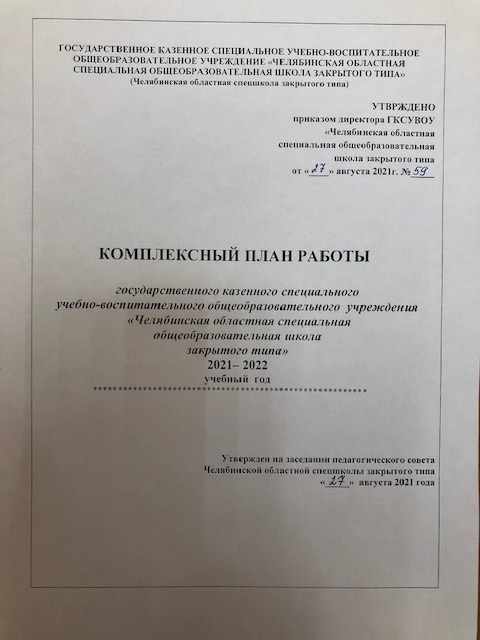 Структура планаИнформационная справка о школеОбщие сведения Организационно-правовая форма и наименование ОУ: государственное казённое специальное учебно – воспитательное общеобразовательное  учреждение   «Челябинская областная специальная  общеобразовательная  школа закрытого типа».Адрес: 454047, Челябинская область,  г. Челябинск, ул. Лазурная д.12. Юридический и фактический адреса совпадают. Спецшкола не имеет филиалов.Устав государственного казённого специального учебно – воспитательного общеобразовательного учреждения «Челябинская областная специальная  общеобразовательная  школа закрытого типа» утвержден приказом Министерства образования и науки  Челябинской области от 07.12.2018г. № 01/ 3574.Лицензия на образовательную деятельность  №14459 от 25.04.2019г.Свидетельство о государственной аккредитации    № 2968  от 05 июня 2019 г.  действует до 28 февраля  2025г. Номенклатура оказываемых образовательных услуг: в соответствии с установленным государственным статусом ОУ реализует образовательные программы начального общего и  основного общего  образования.Государственное казённое специальное учебно – воспитательное общеобразовательное  учреждение   «Челябинская областная специальная  общеобразовательная  школа закрытого типа» создана для работы с несовершеннолетними, совершившими противоправные деяния, но, в силу своего возраста, не подлежащими уголовной ответственности. Цель деятельности спецшколы – преодоление последствий социальной дезадаптации несовершеннолетних  и обеспечение получения ими основного общего образования. Спецшкола является единственной образовательной организацией подобного типа на территории Челябинской области. В спецшколу  по решению суда помещаются дети  и подростки мужского пола с 11  до 18 лет с максимальным сроком пребывания 3 года. В основном, это дети из неблагополучных, неполных семей, совершившие правонарушения различной степени тяжести и имеющие за плечами негативный социальный опыт.Количественная характеристика состава обучающихся (воспитанников)В  Челябинской областной специальной  школе закрытого типа завершили 2020-2021 учебный год 33 человека:В течение учебного года выбыло  2 человека: 	Прибыло 5 человек:   			Количественная характеристика динамики состава обучающихся:Каждый из созданных классов характеризуется разновозрастным составом учащихся, разноуровневой степенью обученности, разными способностями и возможностями в обучении. Все обучающиеся нуждаются в педагогической поддержке, коррекционной  учебной  и воспитательной работе.	Малая наполняемость классов позволяет осуществлять индивидуальный подход в обучении и воспитании, выстраивать личностную траекторию в усвоении знаний каждым обучающимся.Задачи:  Используя малую наполняемость классов, осуществлять индивидуальный подход в обучении и воспитании.Выстраивать личностную траекторию в усвоении программного материала по учебным предметам каждым учеником.Структура уровней образования В Челябинской областной спецшколе закрытого типа осуществляется обучение по образовательным программам начального общего и  основного общего образования. В 2020 – 2021 учебном году на уровне начального общего образования был сформирован 1 класс – 4 (1 обучающийся); на уровне основного общего образования было  сформировано   7 классов:  5, 6, 7 а-б, 8 –а,б,  9.  Наполняемость классов осуществляется в течение всего учебного года (поступление воспитанников, срок пребывания и выпуск из школы  определяется решением суда)	Анализ  достижения планируемых результатов освоения ООПОрганизация образовательного процесса	Организация образовательного процесса регламентируется основной образовательной программой соответствующего уровня,  учебным планом, годовым календарным графиком учебных занятий, расписанием уроков и расписанием звонков. Учебные занятия организуются в одну смену. Школа работает в условиях шестидневной  учебной  недели, продолжительность урока 40 минут. Основное общее образованиеПродолжительность учебного года в 5-8 –х классах составляет 35 учебных недель; в 9 –х классах – 34 учебные недели.Начало 2020 – 2021 учебного года – 1 сентября 2020 года. Окончание учебного года для 5-8 – х  классов – 31 мая 2021 г.; для 9 –х  классов – 22 мая 2021 г.Государственная (итоговая) аттестация обучающихся 9-х  классов проводится за рамками учебного года в мае – июне 2021 года. Сроки проведения государственной (итоговой) аттестации устанавливаются Министерством образования и науки Российской Федерации.Продолжительность учебных периодовПродолжительность каникулЛетние каникулы для обучающихся 5-8 классов составляют  92 дня (с 01.06.2021г. по 31.08 2021 г.)Начальное общее образованиеДата начала учебного года: 01 сентября 2020 годаДата окончания учебного года:  22 мая 2021 года.Продолжительность учебного года в 2-4 –х классах составляет 34 учебные недели; в 1 –х классах – 33 учебные недели.Продолжительность учебных периодов для 2-4 классовПродолжительность каникулЛетние каникулы для обучающихся 2-4 классов составляют  101 день ( с 23 мая 2021 года по 31 августа 2021 года.Нерабочие праздничные дни в 2020 – 2021 учебном году4 ноября – День народного единства;1, 2, 3, 4, 5, 6 и 8 января - Новогодние каникулы
7 января - Рождество Христово
23 февраля - День защитника Отечества
8 марта - Международный женский день
1 мая - Праздник Весны и Труда
9 мая - День Победы
12 июня - День России
Режим работы образовательного учрежденияУчебные занятия проводятся  в одну (первую) смену при шестидневной рабочей неделе.  После окончания учебных занятий работают кружки и секции в рамках внеурочной занятости обучающихся.  В каникулярные дни общий режим работы школы регламентируется приказом директора.Начало учебных занятий в 8 часов 30 минут. Окончание учебных занятий в 13 часов 25 минут.Продолжительность уроков в 4-9 –х классах составляет 40 минут.Расписание звонковХарактеристика действующего учебного плана школы  и анализ его выполненияУчебный план  НОО на 2020-2021 учебный годУчебный план начального общего образования (далее - учебный план)  является частью основной образовательной программы начального общего образования  ГКСУВОУ «Челябинская областная специальная общеобразовательная школа закрытого типа» (далее по тексту – спецшкола) и определяет перечень, трудоемкость, последовательность и распределение по периодам обучения учебных предметов,   обеспечивает выполнение гигиенических требований к режиму образовательного процесса, установленных СанПиН 2.4.2.2821-10.Учебный план   предусматривает 4-летний нормативный срок освоения образовательных программ начального общего образования для I-IV классов. Учебный план обеспечивает преподавание и изучение государственного языка РФ (русский).   Учебный план начального общего образования в соответствии с государственным стандартом начального общего образования направлен на реализацию личностно - ориентированной развивающей модели обучения и имеет следующее назначение: обеспечение гарантий реализации конституционных прав ребенка на бесплатное полноценное образование; достижение учащимися уровня элементарной грамотности по окончании начальной школы; развитие творческого и интеллектуального потенциала обучающихся, их способностей, приобретение первоначального социального опыта в познавательной деятельности;  воспитание коммуникативной культуры, понимание ребенком своих возможностей и своей роли в окружающем мире;  освоение системы знаний, умений и навыков, формирование грамотности устной и письменной речи;  определение преемственных связей в содержании и методах обучения последнего этапа обучения в начальной школе (4 класс) и первого этапа обучения в основной школе;  охрана и укрепление физического и психического здоровья детей;  сохранение и поддержка индивидуальности ребенка.     Учебный план начального общего образования состоит из обязательной части и части, формируемой участниками образовательных отношений. Обязательная часть учебного плана представлена  предметными областями и учебными предметами, определенными федеральным образовательным стандартом начального общего образования: Русский язык и литература,  Родной язык и литература, Иностранные языки, Математика и информатика, Обществознание и естествознание, Основы религиозных культур и светской этики, Искусство, Технология, Физическая культура. Учебный план определяет:  структуру обязательных предметных областей;учебное время, отводимое на изучение предметов по классам (годам) обучения;общий объём нагрузки и максимальный объём аудиторной нагрузки обучающихся,а также отражает особенности образовательной системы начального  общего образования  «Школа России». Обучение в 1-4-х классах осуществляется в рамках пятидневной учебной недели. Продолжительность уроков в 1-х классах  35 минут в первом полугодии и 40 минут во втором полугодии. Во 2-4 классах продолжительность урока 40 минут в течение всего учебного года.В рамках оценки текущей успеваемости для обучающихся 1-го класса устанавливается безотметочный режим, со 2 класса оценивание осуществляется с использованием бальной шкалы. Промежуточная аттестация обучающихсяВ соответствии с Федеральным законом «Об образовании в Российской Федерации» освоение образовательной программы, в том числе отдельной части или всего объема учебного предмета, модуля образовательной программы сопровождается промежуточной аттестацией обучающихся. Промежуточная аттестация обучающихся ГКСУВОУ «Челябинская областная специальная общеобразовательная школа закрытого типа» осуществляется в соответствии с Уставом ОО, Положением о текущем контроле и промежуточной аттестации обучающихся и является важным средством диагностики состояния образовательного процесса, освоения обучающимися ООП НОО.Промежуточная аттестация проводится по учебному предмету, курсу, дисциплине, модулю по итогам учебного периода (четверти, полугодия, года). Сроки проведения промежуточной аттестации –октябрь,  декабрь, март, май. Периоды промежуточного контроля устанавливаются календарным учебным графиком. Фиксация результатов промежуточной аттестации учащихся 1 класса, а также промежуточной аттестации учащихся 4 класса по предмету «Основы религиозных культур и светской этики» осуществляется безотметочно.Формами промежуточной аттестации являются стандартизированные контрольные работы, комплексные контрольные работы, диктанты, результаты текущего контроля и др.  Контрольно - измерительные материалы для проведения всех форм промежуточной аттестации соответствуют требованиям ООП НОО. Итоговая аттестация обучающихся Обучающиеся, освоившие в полном объеме соответствующую программу учебного года и имеющие удовлетворительные отметки по всем учебным предметам, переводятся в следующий класс. Обучающиеся, не освоившие образовательные программы учебного года и имеющие неудовлетворительные годовые отметки и (или) не аттестованные по одному или нескольким учебным предметам, имеют право пройти повторную аттестацию в установленные периоды, по согласованию с родителями (законными представителями) графика дополнительных занятий и графика ликвидации академической задолженности. Обучающиеся, не освоившие основные образовательные программы начального общего образования, не допускаются к обучению на следующих уровнях общего образования.УЧЕБНЫЙ ПЛАНЧелябинской областной спецшколы закрытого типа, реализующий Федеральный государственный образовательный стандарт начального общего образования   на 2020 – 2021 учебный годГодовой учебный план начального общего ГКСУВОУ «Челябинская областная специальная общеобразовательная школа закрытого типа»Начальное общее образование2020-2021 учебный годУчебный план ООО на 2020 – 2021 учебный годУчебный план ГКСУВОУ «Челябинская областная специальная общеобразовательная школа закрытого типа», реализующего образовательную программу основного общего образования, определяет общие рамки отбора учебного материала, формирования перечня результатов образования и организации образовательной деятельности.Учебный план ГКСУВОУ «Челябинская областная специальная общеобразовательная школа закрытого типа» состоит из двух частей: обязательной части и части, формируемой участниками образовательных отношений.Обязательная часть учебного плана определяет состав обязательных предметных областей и учебных предметов на уровне основного общего образования, и учебное время, отводимое на их изучение по годам обучения (классам).В учебный план входят следующие обязательные предметные области и учебные предметы:русский язык и литература (русский язык, литература);родной язык  и родная литература (родной русский язык, родная русская литература);иностранные языки (немецкий язык);общественно-научные предметы (история России, всеобщая история, обществознание, география);математика и информатика (математика, алгебра, геометрия, информатика);основы духовно-нравственной культуры народов России;естественнонаучные предметы (физика, биология, химия);искусство (изобразительное искусство, музыка);технология (технология);физическая культура и основы безопасности жизнедеятельности (физическая культура, основы безопасности жизнедеятельности).Часть, формируемая участниками образовательных отношений, используется для:увеличения учебных часов, предусмотренных на изучение отдельных учебных предметов обязательной части; введения специально разработанных учебных курсов, обеспечивающих интересы и потребности участников образовательных отношений, в том числе этнокультурные.Учебный план определяет общий объем нагрузки, количество учебных занятий за 5 учебных лет составляет 6020  часов.  Продолжительность учебного года основного общего образования составляет  35 недель.  Режим работы 6 -дневная учебная неделя. Формы и периодичность проведения промежуточной аттестацииФормы и периодичность проведения промежуточной аттестации определяется Положением о промежуточной аттестации и осуществлении текущего контроля успеваемости обучающихся ГКСУВОУ «Челябинская областная специальная общеобразовательная школа закрытого типа». Промежуточная аттестация 5-9 классов по определению достижения метапредметных результатов проводится в конце учебного года в форме защиты учебно – исследовательского проекта. Отметка за достижение определенного уровня планируемых метапредметных результатов ООП ООО фиксируется в Портфолио достижений обучающихся. Промежуточная аттестация 5-9 х классов по определению достижения предметных результатов проводится в соответствии с годовым календарным учебным графиком в форме итоговой контрольной работы, тестирования, зачета, диктанта, сочинения, а так же по итогам текущего контроля успеваемости по четвертям и полугодиям, как среднеарифметическое, округленное по правилам математического округленияПродолжительность урока на уровне основного общего образования составляет 40 минут.Аудиторная недельная нагрузка обучающегося составляет:Режим работы: круглосуточно.Урочная деятельность – первая смена (830 – 1325);Внеурочная занятость – вторая смена (по отдельному расписанию).Анализ  результатов выполнения учебного плана за 2020 – 2021 учебный годУчебный план по всем учебным предметам, курсам выполнен, в среднем, на 95%. Невыполнение плана на 5% обусловлено введением в период с 04 мая по 07 мая 2021 года режима нерабочих дней (Указ Президента РФ от 23.04.2021 № 242 «Об установлении на территории Российской Федерации нерабочих дней в мае 2021 года».) Итоги  2020 -2021 учебного года	Всего в школе на конец  2020-2021 учебного года обучалось 33 обучающихся.Абсолютная успеваемость составляет 95%.Качественная успеваемость 28,3 %.С оценками только «5» (отлично) и «4» (хорошо) учебный год закончили:Усольцев Евгений – 5 классУсольцев Максим – 7А классНигаматулин Андрей – 7Б классКорсик Данил  – 7Б классЗакиров Никита – 8А классМитрофанов Максим – 8 А классЛеухин Вилмар – 8Б классКостылев Виктор – 9 классАнализ предметных  результатов освоения образовательных программза 2020 – 2021 учебный годСравнительный анализ успеваемости и качества обучения   по школе  за 3 года Анализ результатов промежуточной аттестации но уровне НООРусский языкМатематикаАнализ результатов промежуточной аттестации на уровне ОООРусский языкМатематикаРезультаты контрольных работ показали крайне низкий уровень грамотности и математической подготовки  обучающихся во всех классах. Многочисленные ошибки по орфографии и пунктуации. 25% учащихся не владеют знаниями таблицы умножения и деления. Большинство не умеют решать уравнения и выполнять преобразования выражений. Все учащиеся испытывают затруднения при выполнении действий с десятичными и обыкновенными дробями.Учитывая низкий уровень учебной мотивации и  несформированность  предметных и метапредметных умений и навыков, наличие серьезных пробелов в знаниях обучающихся, отставание образовательного ценза вновь поступающих обучающихся от их возрастного ценза, коррекция школьной дезадаптации осуществлялась за счет малой наполняемости классов, использования технологий дифференцированного и разноуровнего обучения. Задачи:усилить работу по формированию учебной мотивации средствами использования современных образовательных технологий.совершенствовать индивидуальную работу с обучающимися  по  учебным предметам.с целью формирования познавательного интереса включать в урок упражнения занимательного характера, использовать игровые технологии;усилить практическую направленность образовательного процесса.систематически работать над формированием метапредметных умений и навыков. Анализ уровня успеваемости и качества обучения по учебным предметамДиаграмма качественной успеваемости по учебным предметамАнализ результатов государственной итоговой аттестации по программам основного общего образованияВ соответствии с Приказом Министерства просвещения Российской Федерации и Федеральной службы по надзору в сфере образования и науки от 07 ноября 2018 года № 189/513 «Об утверждении Порядка проведения ГИА по образовательным программам ООО» условием допуска обучающихся к государственной итоговой аттестации по программам основного общего образования в 2021 году являлось итоговое собеседование по русскому языку. Итоговое собеседование (русский язык)В связи с распространением в мире новой коронавирусной инфекции COVID -19, на основании Постановления Правительства Российской Федерации  от 26 февраля 2021 г. № 256 «Об особенностях проведения государственной итоговой аттестации по образовательным программам основного общего и среднего общего образования в 2021 году», приказа Министерства Просвещения Российской Федерации  и Федеральной службы по надзору в сфере образования и науки от 16 марта 2021 года № 104/306 «Об особенностях проведения государственной итоговой аттестации по образовательным программам основного общего  образования в 2021 году»  государственная итоговая аттестация по программам основного общего образования в 2021 году проводилась по русскому языку и математике. Государственная итоговая аттестация по предметам по выбору в 2021 году была заменена на проведение контрольной работы по одному из учебных предметов, которые были указаны обучающимися  в заявлениях на ГИА -9  в качестве экзаменов по выбору. Результаты контрольной работы вносились в классный журнал  в общем порядке.Контрольная работа (биология) Результаты государственной итоговой аттестацииРусский языкРезультаты государственной итоговой аттестацииМатематика Из 3 обучающихся 9 класса к государственной итоговой аттестации по программам основного общего образования в форме государственного выпускного экзамена было допущено 3 обучающихся (протокол заседания педагогического совета от 18 мая 2021 года №103). Успешно прошли процедуру государственной итоговой аттестации, получили аттестаты об основном общем образовании 3 обучающихся(протокол заседания педагогического совета от 07 июня 2021 года №105). Общий уровень успеваемости – 100%, уровень качества по русскому языку – 100%, по математике – 67%.Анализ результатов участия обучающихся в олимпиадах, конкурсах, творческих проектахОнлайн – олимпиада по математике BRICSMATH.com для учеников 1-11 классов на образовательной платформе «Учи.ру»:Диплом победителя – Репин С. (6 класс);III Всероссийская метапредметная  олимпиада «Ближе к Дальнему» на образовательной платформе «Учи.ру»:Сертификат участника – Леухин В. (8Б класс);                                        - Митрфанов М. (8А класс);                                        - Закиров Н. (8А класс);Олимпиада «Учи.ру» по математике для учеников 1-9 классов:Похвальная грамота – Шондин М. (6 класс);Сертификат участника – Назаров К. (6 класс).Всероссийская онлайн – олимпиада «Учи.ру» по русскому языку для учеников 1-9 классов:Похвальная грамота – Бабин Н. (8А класс);                                   - Фоменко С. (8А класс);                                   - Закиров Н. (8А класс);                                   -  Усольцев Е. (5 класс).Диплом победителя – Кравченко Е. (7Б класс);                                   -  Назаров К. (6 класс);                                   -  Митрофанов М. (8А класс);                                   -  Шондин М. (6 класс);                                   -  Костырев Н. (8Б класс);                                   -  Болышев П. (6 класс);                                   -  Огий В. (8Б класс);                                   - Леухин А. (8Б класс);Онлайн – олимпиада «Я люблю математику»:Диплом призера – Назаров К. (6 класс);                                   -  Репин С. (6 класс).  Международный конкурс «Лисенок»:Сертификат участника по математике – Болышев П. (6 класс);                                                                     Князев П. (6 класс);                                                                     Репин С. (6 класс).Сертификат участника по немецкому языку – Усольцев Е. (5 класс);Сертификат участника по биологии – Усольцев Е. (5 класс);                                                                  Назаров К. (6 класс);                                                                  Репин С. (6 класс);Сертификат участника по литературе – Репин С. (6 класс);Сертификат участника по окружающему миру – Набатников К. (4 класс).Диплом I степени по русскому языку - Усольцев Е. (5 класс);Диплом III степени по русскому языку - Назаров К. (6 класс);Диплом II степени  по математике - Усольцев Е. (5 класс);Диплом III степени по литературе  - Усольцев Е. (5 класс);Диплом III степени по литературе  - Назаров К. (6 класс);Диплом III степени по немецкому языку  - Назаров К. (6 класс);Диплом III степени по немецкому языку  - Болышев П. (6 класс);Цифровой диктант 2021:Сертификаты участника – Леухин В. (8Б класс);                                              Огий В. (8Б класс);                                              Нигаматулин А. (7Б класс);                                              Митрфанов М. (8А класс);                                              Кравченко Е. (8Б класс);                                              Князев П. (6 класс).Всероссийская онлайн – олимпиада «Юный предприниматель и финансовая грамотность»:Похвальная грамота – Шондин М. (6 класс);Сертификаты участника – Назаров К. (6 класс);                                              Набатников К. (4 класс).Диплом победителя - Леухин В. (8Б класс);                                      Огий В. (8Б класс);                                      Нигаматулин А. (7Б класс);                                      Петлинский А. (7А класс);                                      Кравченко Е. (8Б класс);                                      Корсик Д. (7Б класс);                                      Романов К. (7Б класс);                                      Болышев П. (6 класс);                                     Дубровин Е. (7А класс).Всероссийская  краеведческая онлайн – олимпиада  «Кузбасс - 300»:Диплом победителя - Леухин В. (8Б класс);                                      Огий В. (8Б класс);                                      Нигаматулин А. (7Б класс);Всероссийское образовательное мероприятие «Урок цифры»:Сертификат участника - Леухин В. (8Б класс);                                          Огий В. (8Б класс);                                           Талипов В. (6 класс);                                           Костылев В. (9 класс);                                           Таиров С. (9 класс);                                           Воробьев Г. (9 класс);                                           Усольцев М. (7А класс);                                            Назаров К. (6 класс);                                            Набатников К. (4 класс);                                            Усольцев Е. (5 класс);                                            Репин С. (6 класс);                                            Болышев П. (6 класс);                                            Шондин М. (6 класс).Викторина «Знатоки дорожного движения» городской акции по профилактике детского  дорожно – транспортного травматизма (Комитет по делам образования города Челябинска):Сертификат участника команде спецшколы (6 класс).В 2020 – 2021 учебном году 85% (28 человек) обучающихся спецшколы приняли участие в олимпиадном движении. Положительная динамика по сравнению с 2019-2020 учебным годом  + 57%.Приоритетность интернет – формата участия в олимпиадах, конкурсах и проектах объясняется невозможностью организации очного участия для обучающихся (воспитанников) специального учебно – воспитательного учреждения закрытого типа.Анализ метапредметных результатов освоение образовательных программОценка метапредметных результатов представляет собой оценку достижения планируемых результатов освоения основной образовательной программы, представленных в разделах «регулятивные учебные действия», «коммуникативные учебные действия», «Познавательные учебные действия», программы формирования УУД у обучающихся на ступенях начального общего и основного общего образования, а так же планируемых результатов, представленных во всех разделах междисциплинарных учебных программ. Достижение метапредметных результатов обеспечивается за счет основных компонентов образовательного процесса – учебных предметов. Основным объектом оценки метапредметных результатов  служит сформированность у обучающихся регулятивных, познавательных и коммуникативных учебных действий, то есть таких умственных действий, которые направлены на самоанализ и самоуправление познавательной деятельностью обучающегося. Основным объектом оценки метапредметных результатов является:способность и готовность к освоению систематических знаний, их самостоятельному пополнению, переносу и интеграции;способность к сотрудничеству и коммуникации;способность к решению личностных  и социально значимых проблем и воплощению найденных решений в практику;способность и готовность к использованию ИКТ в целях обучения и развития;способность к самоорганизации, саморегуляции и рефлексии.Оценка достижений метапредметных результатов в 2020 – 2021 учебном году  проводилась в рамках подготовки и защиты обучающимися учебно – исследовательских проектов. Учебно – исследовательский проект представляет собой учебный проект, выполняемый обучающимися в рамках одного или нескольких учебных предметов с целью демонстрации собственных достижений и способности проектировать и осуществлять целесообразную и результативную деятельность (учебно – познавательную, конструкторскую, социальную, художественно - творческую). Выполнение учебно – исследовательского проекта является обязательным для каждого обучающегося в течение учебного года. Оценка за выполнение и защиту проекта фиксируется в портфолио образовательных достижений обучающегося.Оценка учебно – исследовательского проекта осуществлялась в соответствии со следующими критериями:   Сводный протокол оценивания учебно-  исследовательского проекта обучающихся 2020 -2021 учебный годИтоговый протокол защиты учебно – исследовательских проектовДата: 11.05.2021г.Анализ личностных результатов освоения обучающимися образовательных программЛичностные результаты освоения обучающимися основных образовательных программ начального общего и основного общего образования включают готовность и способность обучающихся к саморазвитию и личностному самоопределению, сформированность их мотивации к обучению и целенаправленной познавательной деятельности, системы значимых социальных и межличностных отношений, ценностно –смысловых установок, отражающие личностные и гражданские позиции в деятельности, социальные компетенции, правосознание, способность ставить цели и строить жизненные планы, способность к осознанию российской идентичности в поликультурном социуме. Оценка достижений этой группы планируемых результатов ведется в ходе процедур, допускающих представление и использование исключительно не персонифицированной информации.Для определения уровня  сформированности личностных УУД в 2020-2021 учебном году были использованы следующие методики:Тест  «Кто я?» (М.Кун, Т. Макпартленд, модификация Т.В. Румянцевой)Экспресс – опросник «Индекс толерантности»Рефлексивная самооценка учебной деятельности (О.А.Карабанова)Тест Кетелла (16-PF - опросник)Методика «Пословицы»Моральные дилеммыДиагностика реальной структуры ценностных ориентаций личностиРезультаты:Процентное распределение обучающихся 4-9 классов по уровню сформированности личностных УУДАнализ системы условий реализации ООП НОО и ООП ООО Анализ кадровых условийЧелябинская областная специальная общеобразовательная школа закрытого типа укомплектована кадрами. В 2020 – 2021 учебном году педагогический коллектив  составляли 21  человек, из них:учитель – 8воспитатель – 7старший воспитатель – 1 чел.социальный педагог – 1 чел.педагог – психолог –  2 чел.заведующий библиотекой – 1 чел.педагог – организатор – 1 чел.Характеристика педагогических работников школы по квалификационным категориямОрганизация повышения квалификации и профессиональной переподготовки руководящих работников Организация  процесса повышения квалификации педагогическими работниками школыВ рамках этого направления была проведена следующая работа:организация обучения педагогических работников школы на курсах повышения квалификации ГБОУ ДПО ЧИППКРО. В соответствии с планом – графиком на 2021 год обучение прошел  учитель начальных классов Герман Н.А.  Получил диплом ГБУ ДПО ЧИРПО о профессиональной переподготовке по направлению «Преподавание основ безопасности жизнедеятельности» учитель   Замараев Е.П. До конца 2021 года планируется завершение профессиональной подготовки по направлению «Менеджмент в образовании» заместителя директора по учебной работе Ликинской Е.С., заместителя директора по общим вопросам Хакимовой Ф.Б.дистанционное обучение  для специалистов, привлекаемых к проведению государственной итоговой аттестации по образовательным программам основного общего образования в общеобразовательных организациях Челябинской области (на базе ГБУ ДПО РЦОКИО) – учителя русского языка и литературы Федорова Н.Ю., Малицкая Т.М., Попыкина Л.И., учитель математики Пучкова Н.А., учитель географии и биологии Зиганшина А.В., учитель истории и ОБЖ Замараев Е.П., учитель физической культуры Бурканов А.А., учитель технологии Кауль А.Д., учитель немецкого языка Кириллова Л.Р., учитель физики Хмадулина Т.А., заместитель по учебной работе Ликинская Е.С.участие в организации  аттестации педагогических работников школы. В 2020 -2021 учебном году аттестацию в целях подтверждения соответствия занимаемой должности прошли следующие  педагогические работники:Замараев Е.П. – учитель истории и географииБурканов А.А. – учитель ОБЖ и технологииОтказы от курсовой подготовки – отказов от прохождения курсовой подготовки не было.Исходя из анализа кадрового состава, можно сделать вывод о том, что в целом  педагогический коллектив обладает необходимыми теоретическими и практическими знаниями и умениями, позволяющими на достаточном уровне реализовывать требования федерального государственного стандарта основного общего образования  и  гарантировать достаточное качество обучения. В то же время остается актуальной  проблема недостаточно активного уровня повышения квалификации педагогических работников школы. За 2020 – 2021   учебный  год прошли от работников не поступало заявлений на получение либо подтверждение квалификационной категории.Еще одной проблемой кадрового обеспечения  можно считать  проблему старения педагогического коллектива, отсутствие в образовательном учреждении молодых специалистов. Отсюда – частичное неприятие коллективом новых направлений в работе (трудности с освоением методики проектной, исследовательской деятельности, размещение материалов на сайтах, участие в Интернет - конкурсах, опасения и страхи у педагогов в связи с требованиями новых стандартов и т.д.)Анализ воспитательной работыВ 2020 -2021 учебном году целью воспитательной работы педагогического коллектива спецшколы являлось: включение   обучающихся (воспитанников) в продуктивные социальные  отношения, в систему ответственных зависимостей с обществом и коллективом, привлечением их к социально ценной деятельности с учетом имеющихся у них положительных качеств, возможностей и способностей; нормализация и регуляция  поведенческих отклонений от социальной нормы, формирование у обучающихся (воспитанников) положительной парадигмы социально одобряемого поведения.Исходя из цели были продуманы задачи воспитательной работы:вовлечение воспитанников в работу по созданию условий,  приближенных к домашним, воспитание культуры быта, потребности заботиться о месте своего проживания;организация работы по профилактике самовольных уходов и совершения правонарушений, укрепление школьной дисциплины;предоставление воспитанникам возможности апробировать себя в различных видах деятельности (трудовой, художественно - эстетической и т.д.);продолжение работы по воспитанию нравственности, правовой культуры воспитанников; организация работы по пропаганде здорового образа жизни;совершенствование системы мониторинга  уровня воспитанности и качества жизни воспитанников;разработка системы поощрений и взысканий.Исходя из данных целей и задач были обозначены основные направления, по которым велась в течение года  воспитательная работа:гражданско-патриотическое направление;спортивно-оздоровительное направление и формирование потребности в здоровом образе жизни; интеллектуально-познавательное направление;художественно-эстетическое направление,экологическое воспитание и трудовая деятельность, профилактика асоциальных явлений;профориентационная работа.Достижение поставленных целей и задач воспитательной работы в спецшколе осуществляется с помощью разнообразных форм деятельности, основными из которых являются: классные часы;воспитательские часы;кружковая работа;работа спортивных секций;общешкольные праздники;психологические часы;библиотечные часы;работа трудовых отрядов;экскурсии;2020-2021 учебный год в спецшколе завершили 33 обучающихся (воспитанников) 4-9 классов.  Классное руководство и воспитательскую деятельность осуществляли 8 педагогов:Гражданско – патриотическое направление:конкурс рисунков по тематике:  «Моя малая любимая  Родина», «Я рисую- символика Российской Федерации», «Герб - городов Челябинской области»;конкурс рисунков на асфальте «Пусть всегда будет солнце!» ко Дню защиты детей;выпуск стенгазет, боевых листов посвященных  «День Победы»;классные и воспитательские часы по гражданско-патриотическому воспитанию;цикл мероприятий, посвященных Дню солидарности в борьбе с терроризмом;урок Мужества «Вывод войск из Афганистана» совместное мероприятие с  ОНК. Спортивно-оздоровительное направление:организация и проведение спортивных часов;организация летней школьной спартакиады (шахматы, шашки, баскетбол, волейбол, настольный теннис);ноябрь 2020 год  - Открытое первенство Кунашакского района Челябинской области по Киокусин Карате: II место -  Костылев В., III место -  Усольцев Е.;март 2021 год – Открытое первенство города Челябинска по Киокусин Карате:III место Костылев В.;апрель 2021год – Первенство УрФО  по Киокусин Карате: III место Костырев Н.;апрель 2021год – Первенство Челябинской области по Всестилевому карате «Дисциплина полный контакт»: III место Усольцев  Е.;  май 2021год – Областное Первенство  и Кубок Челябинской области по Киокусин карате: II место -  Колесников С., III место  - Набатников К., III место  - Фоменко С;май 2021год – Сдача норм ГТО:золото: Костылев В., Костырев Н., Митрофанов М., Усольцев Е., Набатников К.;серебро: Фоменко С., Таиров С.;бронза: Усольцев М., Колесников С.;участие: Нигаматуллин А., Патрикеев Т., Гаврилов К., Зайцев В., Белозеров А.Интеллектуально-познавательное направление:Конкурс рисунков «Золотая осень»;Беседа из цикла «Праздники нашей Родины»: «29 октября – день рождения комсомола»;Беседа из цикла «Праздники нашей Родины»: «30 октября – День основания ВМФ России»;Беседа из цикла «Необычные праздники мира: Хеллоуин»;      Конкурс рисунков «Мой родной город осенью»;Беседа «4 ноября – День согласия и примирения»;Конкурс рисунков «Моя Родина - Россия»;Брейн – ринг «Что? Где? Когда?»;Международный конкурс «Лисенок»;Всероссийская олимпиада на образовательной платформе  «Учи. ру»: русский язык, математика, английский язык, литература, биология.Онлайн-олимпиада « Ближе к дальнему»;Всероссийская краеведческая олимпиада «Кузбасс-300»;Всероссийская онлайн-олимпиада «Я люблю математику»;Всероссийская онлайн-олимпиада «Юный предприниматель и финансовая грамотность»;Цифровой диктант 2021;викторина «Что за прелесть эти сказки!»;интеллектуальная игра «Эрудит»;предметные недели русского языка и литературы, естественных наук, общественных наук в каникулярные периоды;тематический урок информатики  в рамках Всероссийской акции «Час кода» (участники – обучающиеся 7-9 классов);беседа с презентацией «Математика о вреде курения».Художественно-эстетическое направление:организация и оформление воспитанниками  выставок, оформление стендов и отрядных уголков;оформление выставки «Калейдоскоп творчества»;конкурс «Лучшая новогодняя бытовая комната»;конкурс «Лучшая новогодняя гирлянда»;работа кружка «Смотрю на мир глазами художника»;оформление стендов  к праздникам (Новый год, 23 февраля, 8  марта, День Победы, День защиты детей, «Лето- 2021»).Экологическое воспитание и трудовая деятельность:конкурсы «Лучшая бытовая комната», «Лучшая спальня»;озеленение холлов, коридоров спецшколы, оформление зимнего сада, живого уголка;благоустройство пришкольных участков, озеленение пришкольной территории;ремонт мебели в мастерских;организация дежурства в столовой;организация трудовых отрядов в рамках работы летнего школьного лагеря;конкурс рисунков «Земля- наш общий  дом»;организация общешкольных субботников. Профилактика асоциальных явлений:единый интернет – урок прав человека под эгидой департамента государственной политики в сфере общего образования Минобрнауки России 10.12.2018г. (участие – 100% обучающихся спецшколы);организация деятельности школьного Совета профилактики правонарушений несовершеннолетних;анонимное фронтальное социально – психологическое тестирование на предмет потребления наркотических средств, психотропных и других токсических веществ (на основании  приказа Министерства    образования и науки Челябинской области от 25.04.2018г.№ 03/1326). Участники – все обучающиеся спецшколы, достигшие возраста 14 лет (на основании добровольных информированных согласий);выставка рисунков по темам: «Нет наркотикам!», «Здоровье – наше богатство», «Курить – здоровью вредить»;классные  и воспитательские часы по профилактике наркомании и табакокурения;классные  и воспитательские часы по темам: «Право и закон», «Преступление и наказание», «Почему нужно соблюдать законы»;осуществление консультаций, групповых занятий с   воспитанниками по социальным вопросам социально – педагогической службой спецшколы;работа  социально – педагогической службы спецшколы по защите  законных прав и интересов обучающихся (работа по алиментам,  пенсиям по потере кормильца, сохранности жилья, лишению родительских прав родителей, уклоняющихся от исполнения своих родительских обязанностей, помощь в восстановлении детско – родительских отношений в семье);проведение  групповых и индивидуальных коррекционно-развивающих занятий, направленных на  формирование у обучающихся модели социально одобряемого поведения (в рамках психологических часов, участники – 100% обучающихся спецшколы);курс внеурочной деятельности «Путь к своему Я» для обучающихся 4 - 9 классов;проведения семинаров - тренингов по профилактике «ВИЧ- инфекции», «Позитивное взаимодействие в профилактике химических зависимостей» МБУ «Центр профилактического сопровождения «КОМПАС». Профориентационная работа:всероссийские открытые уроки по профессиональной навигации для обучающихся 9-11 классов в режиме Интернет (участники – все обучающиеся 9 класса);классные  и воспитательские часы  в 9 классе по темам: «Учреждения среднего профессионального образования Челябинска и Челябинской области», «Выбираю свое будущее», «Трудовое законодательство РФ»;выставки «Мир профессий», «Профессии будущего», «Рабочим профессиям – слава!» на базе библиотеки;индивидуальное консультирование обучающихся 9 класса по выбору будущей профессии;организация тестирования  по профориентации обучающихся 8-9 классов;проведение профориентационных лекций и бесед для родителей (по запросу).
Традиционные общешкольные праздникиДень Знаний 1 сентября;День Учителя;Новогодний  праздник «Однажды в тридевятом царстве»«А, ну-ка парни!»;Праздничный концерт, посвященный Дню 8 марта «Позвольте вами восхищаться»;Праздничный концерт, посвященный Дню Победы!Игровая программа «День защиты детей»Работа органов ученического самоуправления. Совет обучающихся функционирует на основании Положения, в котором отражены: цель, задачи, основные принципы деятельности Совета, права и обязанности членов Совета.Цель работы Совета – реализация творческого потенциала  каждой личности. Задачи: самовыражение каждого члена Совета через участие в конкретных делах; обеспечение сотрудничества между учителями и обучающимися;создание условий для раскрытия возможностей личности;демократизация и  совершенствование учебно - воспитательного процесса;расширение форм досуга.В 2020-2021 учебном году в Совет  командиров входили 7 воспитанников  4– 9 классов. Внеурочная деятельностьСпортивно-оздоровительное направление:«Шахматы» - игра в шахматы и шашки – очень мощный инструмент полноценногоразвития интеллекта в игровой форме. Для подростка это не только игра, доставляющая много радости, но и эффективное средство самовоспитания. Обучение игре в шахматы и шашки способствует умению ориентироваться на плоскости; развитию мышления, внимательности, усидчивости, собранности, самостоятельности, запоминанию; учит сравнивать, обобщать. Результаты работы участие в городской спартакиаде среди детских домов и школ – интернатов города Челябинска: III место в соревнования по шахматам;«ОФП», «Киокусин – карате» -  занятий физическими упражнениями, которая направлена на развитие всех физических качеств (сила, выносливость, скорость, ловкость, гибкость) в их наиболее оптимальном сочетании. Результаты работы секции ОФП и киокусин – карате:ноябрь 2020 год  - Открытое первенство Кунашакского района Челябинской области по Киокусин Карате: II место -  Костылев В., III место -  Усольцев Е.;март 2021 год – Открытое первенство города Челябинска по Киокусин Карате:III место Костылев В.;апрель 2021год – Первенство УрФО  по Киокусин Карате: III место Костырев Н.;апрель 2021год – Первенство Челябинской области по Всестилевому карате «Дисциплина полный контакт»: III место Усольцев  Е.;  май 2021год – Областное Первенство  и Кубок Челябинской области по Киокусин карате: II место -  Колесников С., III место  - Набатников К., III место  - Фоменко С;Общекультурное направление:«Смотрю на мир глазами художника» - Одним из направлений трудовой адаптации воспитанников в детском коллективе являются занятия декоративно-прикладным творчеством. Такая деятельность положительно влияет на творческие способности обучающихся (воспитанников), развивает у них чувство прекрасного, облагораживает личность.Социальное направление: «Путь к своему Я», - одна из основных видов деятельности – сопровождение перестройки личности несовершеннолетнего в процессе перевоспитания. Она включает психопрофилактику, психокоррекцию, психологическую поддержку и базируется на психологической диагностике. Эта работа подразумевает как индивидуальные, так и групповые формы работы. На занятиях педагогов-психологов предусмотрена коррекция эмоционально-личностной сферы детей, развитие у них навыков адекватного общения со сверстниками и взрослыми. Большое внимание уделяется обсуждению различных ситуаций, групповым дискуссиям, ролевому проигрыванию, творческому самовыражению. Педагоги-психологи стремятся помочь каждому из воспитанников стать самим собой, принять и полюбить себя, осознать свою индивидуальность и потенциал, осознать собственную значимость, сформировать мотивацию к самовоспитанию и саморазвитию.Также необходимо отметить, что в течение года:интересно проходили внеклассные  общешкольные мероприятия, где было много выступлений детей: концерты, танцы, литературно-музыкальные композиции, спортивные мероприятия и т. д.все мероприятия отражены в фото- и видеоматериалахидет планомерное накопление методической литературы, сценариев, костюмоввоспитательная работа организовывается по системе «Коллективное творческое дело»В целом,  работу воспитательской службы спецшколы в 2020 – 2021 учебном году можно признать удовлетворительной.  Был разработан единый план воспитательной работы, в котором прослеживается взаимодействие всех служб школы. В течение года разрабатывались и утверждались планы и сценарии по проведению общешкольных мероприятий, ежемесячно составлялся и контролировался график работы воспитателей, ежемесячно проводилась работа с индивидуальными дневниками воспитанников, заполнялись  полугодовые характеристики  на каждого воспитанника, проводился контроль индивидуальных планов работы воспитателей, в том числе ежедневных.При планировании на следующий учебный год необходимо продолжить работу по осуществлению единой воспитательной  цели спецшколы -  включение   обучающихся (воспитанников) в продуктивные социальные  отношения, в систему ответственных зависимостей с обществом и коллективом, привлечением их к социально ценной деятельности с учетом имеющихся у них положительных качеств, возможностей и способностей, а так же нормализация и регуляция  поведенческих отклонений от социальной нормы, формирование у обучающихся (воспитанников) положительной парадигмы социально одобряемого поведения. Анализ  методической работыЦель: методическое обеспечение различных сфер педагогической деятельности с целью повышения эффективности образовательного процесса и профессиональной компетентности педагогических кадров.Направления методической работы:методическое сопровождение процесса повышения квалификации и профессиональной переподготовки педагогических и руководящих работников спецшколы, оказание им информационно-методической помощи в системе непрерывного образования;организация аттестации педагогических работников школы; деятельность школьных методических объединений;различные формы методической работы по повышению профессионального мастерства педагогов (участие в семинарах, конкурсах профессионального мастерства, интернет-конкурсах и т.д.);результативность различных форм работы с одаренными детьми (участие обучающихся в олимпиадах: конкурсах, семинарах, творческих проектах и пр.);работа над методической темой школы и работа педагогов по темам самообразования.Деятельность  школьных методических объединенийВедущая роль в управлении методической работой как целостной системой принадлежит школьным методическим объединениям учителей – предметников и воспитателей спецшколы. Заседания ШМО проводились ежемесячно в течение учебного года в соответствии с  утвержденным планом  работы. Анализируя  деятельность ШМО, можно отметить следующие аспекты:Реализация целей и задач МО осуществлялась согласно требованиям государственных программ, велась на основе нормативно-правовых и распорядительных документов федерального, регионального и муниципального уровней и была направлена на защиту прав и интересов обучающихся  с учетом федерального перечня учебников, допущенных и рекомендованных Министерством образования РФ к использованию в образовательном процессе.Все педагоги  имеют темы по самообразованию, которые соответствуют методической теме школы и МО.Педагоги  в своей работе обращают внимание на создание психологической комфортности в классе и в отряде.Педагоги  стараются применять на уроках  и внеклассных мероприятиях дифференцированный подход к каждому обучающемуся (воспитаннику), посещают открытые мероприятия школы  по изучению и внедрению новых технологий, совершенствующих процесс обучения и воспитания. Педагогам  необходимо в большей степени изучить ИКТ и применять в работе. Различные формы методической работы по повышению профессионального мастерства педагогов В  2020-2021 учебном году педагоги спецшколы приняли участие в следующих конкурсах, семинарах и совещаниях:18.11.2020 год. Областная научно – практическая конференция «Психологически безопасная образовательная среда: проблемы и перспективы развития» (на базе ГБОУ «Областной центр диагностики и консультиования») – заместитель директора по воспитательной работе Волкова Л.В., педагог – психолог Скребкова Е.В.19.01.2021 год. Семинар – совещание «Об организации работы в информационной системе обеспечения процедуры аттестации педагогических работников» (ГБУ ДПО РЦОКИО) – заместитель директора по учебной работе Ликинская Е.С.26.02.2021 год. Форум «Омбудсмен 2.0» (под эгидой Уполномоченного по правам ребенка в Челябинской области) – заместитель директора по учебной работе Ликинская Е.С., воспитатель Хаванцев А.Н. Май 2021 год. Всероссийское совещание на тему «Ресурсы профессионального образования в ресоциализации детей с девиантным поведением» (под эгидой Министерства просвещения РФ) – заместитель директора по воспитательной работе Волкова Л.В.Работа над методической темой школы и работа педагогов по темам самообразованияВ 2020-2021 учебном году была продолжена работа над темой «Непрерывное совершенствование профессиональной компетентности педагога как необходимое условие результативности образовательного процесса».  Методическая тема школа является достаточно актуальной, сумела вызвать заинтересованность коллектива, способствовала развитию творческого потенциала учителей, повышению их методической грамотности и профессиональной компетентности.Приоритетными направлениями деятельности были:Организация повышения профессионального мастерства педагогов (информационная и консультативная работа с педагогическим коллективом, создание условий для  повышения квалификации и своевременной аттестации педагогических кадров). Постоянно проводится обновление банка данных, вся информация о педагогах систематизирована в таблицах (стаж, категория, возраст, прохождение аттестации и курсовой подготовки и т.д.). С целью организации процедуры аттестации  сформированы методические папки в печатном и электронном варианте, содержащие материалы для учителя, образцы заполнения бланков, заявления, образцы оформления портфолио.  В школе организована работа аттестационной комиссии с целью аттестации педагогов на соответствие занимаемой должности, составлен и выполнен график курсовой подготовки педагогов. Мониторинг курсовой подготовки педагогических кадров. Отслеживается  своевременное прохождение педагогами курсовой подготовки, ведется    систематический учет посещения педагогами курсов, семинаров, конференций; составлен план-график прохождения курсов для всех педагогов.Методическое сопровождение ФГОС ООО и ФГОС НОО (внесение необходимых  корректив в основную  образовательную  программу основного общего образования,  основную образовательную программу начального общего образования, проведение диагностики, составление рабочих программ по предметам. 	В целом уровень  проведения методической работы может быть охарактеризован как удовлетворительный.Анализ работы психолого – педагогической службыЦели и задачи работы на 2020 – 2021 учебный год:психологическая реабилитация несовершеннолетних, коррекция поведения и адаптация к условиям школы.психологическая помощь, направленная на создание благоприятного микроклимата в школе, на устранение затруднений во взаимоотношениях с окружающими, помощь в личном самоопределении.создание психологического комфорта воспитанников в школе и предупреждение конфликтных ситуаций, порождающих детскую жестокость.систематическое информирование состава спецшколы о порядке проведения и содержания психологического сопровождения процесса реабилитации подростков.Для решения профессиональных задач и достижения основных целей психологической деятельности в этом учебном году работа велась по основным направлениям: диагностическое, коррекционно – развивающее, консультативное, просветительское и методическое, в соответствии с перспективным планом работы.Методическая работа осуществлялась по следующим направлениям:подбор, анализ и систематизация материалов для написания программ;составление программ для групповой и индивидуальной коррекционно – развивающей работы;создание базы диагностических методик;обработка и анализ результатов диагностики, подготовка рекомендация   для   воспитанников и педагогов;анализ литературы по проблемам развития и воспитания детейоформление документации педагога – психолога.В течение 2020 – 2021 учебного года проводилось психолого – педагогическое  наблюдение за протеканием процесса адаптации вновь прибывших воспитанников к условиям спецшколы (изучение личности учащихся для определения степени социальной дезадаптации, условий семейного воспитания, истории развития личности, характерные особенности поведения личности (форма №5), следующих учащихся: Огий В., Романов К., Назаров К., Шатохин А., Бабин Н., Гаврилов К., Болышев П., Набатников К., Князев П., Пушкарев Р., Петлинский А., вынесение данных на ПМПк).В дальнейшем необходимо на основании анализа деятельности доработать имеющиеся программы и разработать новые с учетом потребностей участников образовательного процесса. Основная цель диагностической работы – создание общей картины уровня психического развития воспитанников.Диагностическое направлениеВ течение учебного года диагностическая деятельность была представлена как отдельный вид работы (с целью анализа проблем личностного развития), а так же как составляющая индивидуальных консультаций и коррекционных занятий.В рамках проведения групповой деятельности проводились следующие исследования:Диагностика уровня агрессивности (методика А.Басса – А. Дарки)Социометрия Дж. МореноДиагностика уровня воспитанности (методика Н.П. Капустина)Диагностика школьной тревожности ФиллипсаДиагностика профессиональных интересов и склонностей (методика «ДДО» Е.А. Климова)Изучение психоэмоциональной сферы воспитанников (Проективная методика «Кактус», «Несуществующее животное», «Моя семья», «Дом.Дерево.Человек», «Три дерева», Hend – тест»В рамках проведения индивидуальной диагностики проводились следующие исследования:Определение акцентуаций характера (методика К. Леонгарда)Методика многофакторного исследования личности Р. КеттеллаДиагностика познавательных процессов (память, внимание. мышление)Определение психологической характеристики темперамента (методика Г. Айзенка)Диагностика предрасположенности личности к конфликтному поведению (методика К. Томаса).В процессе консультирования для определения проблем и ее причин проводилась диагностика, в основном с использованием проективных методов, методов изучения личности воспитанников,  диагностической беседы и наблюдениеМониторинг диагностики межличностных и межгрупповых отношенийЦель: диагностика внутригрупповых отношений, определение статуса каждого члена группы, уровня благополучия взаимоотношений в отряде.Изучение межличностного взаимодействияДата проведения:1 срез – октябрь 2020 г. (28 чел.)2 срез – май 2021 г.(31 чел.)                                                                                                                                           табл.1Изучение межличностного взаимодействия   Диаграмма 1Количество положительных статусов по школе 87% (27 чел.), отрицательных – 13% (4 чел.), статусная группа «изолированных» отсутствует. Неизменным остается социометрический статус у следующих воспитанников: Талипов В., Шатохин А.С воспитанниками, получившими статус «пренебрегаемые», а это Талипов В., Шатохин А., Пушкарев Р., Назаров К., необходимо проводить коррекционную работу по развитию межличностных отношений, умению правильно строить свои отношения с другими людьми, формированию позитивной самооценки, становления и закрепления личностного стиля поведения (общения) и позитивного отношения к себе и окружающему миру.               Педагогам (воспитателям и классным руководителям) необходимо работать на создание принимающей среды, обеспечение каждому подростку принятия его как можно большим количеством сверстников.               Для улучшения психологического климата в коллективе необходимо работать над общими интересами и личными ориентациями отряда, учитывая личные и групповые интересы членов отряда.Цель работы – сплочение коллектива, через следующие факторы: групповые формы принятия решения, коллективные переживания происходящих событий, равноправное участие, правильная организация совместной деятельности.Очень важны для сплочения отряда доверительные, искренние отношения между воспитанниками.Мониторинг выявления уровня воспитанности учащихсяОценивать результаты воспитательной работы в школе достаточно сложно, так как изменения, происходящие в личности школьника, в значительной степени носят скрытный характер и не поддаются точному измерению. А кроме того результаты воспитания не проявляются сразу и непосредственно. Как правило, они имеют отсроченный по времени характер. И все же оценивать результативность воспитательной работы в школе крайне важно, так как без этого невозможно ни планирование, ни эффективное управление воспитательного процесса.Цель: определить уровень воспитанности каждого обучающегося на начало и на конец учебного года для дальнейшей коррекционной работы негативных проявлений в поведении.Изучение уровня воспитанностиДата проведения:1 срез: ноябрь 2020 г.2 срез: май 2021 г.                                                                      таблица №2Анализируя данные, приведенные в таблице, мы можем сделать следующие выводы: уровень ниже среднего показывают в основном, вновь прибывшие и воспитанники с ОВЗ (ограниченные возможности здоровья).Количество обучающихся со средним уровнем воспитанности остается приблизительно одинаковым (1 срез – 63% (19 чел.) и 2 срез – 60% (19 чел.) соответственно.Выводы: у воспитанников, показавших результат ниже среднего – не сформирована мотивация к работе над собственными личностными качествами. Необходимо, всем педагогам, работающим с этими воспитанниками:привлекать ребят  к участию в коллективных делах отряда и школы;способствовать дальнейшему формированию нравственных представлений и убеждений;способствовать формированию умения управлять своим поведением, признавать и анализировать свои ошибки;привлекать к участию в социально значимой деятельности (праздники, мероприятия и т.д.);развивать потребность в трудовой деятельности и добросовестному отношению к труду.Мониторинг диагностики агрессииЦель: изучение различных  агрессивных и враждебных реакций  у воспитанников на начало и на конец учебного годаМетодика  диагностики показателей и форм агрессии А. Басса – А. ДаркиДата проведения:1 срез – октябрь 2020 года2 срез – май 2021 годаРезультаты диагностического обследования                                       таблица №3                                                                                    Диаграмма №6Анализируя данные диагностического исследования, можно сделать следующие выводы: повышенный уровень физической агрессии на конец учебного года показывают 3 человека (9,3%). Данные воспитанники в состоянии фрустрации могут искать выход внутреннего напряжения в применении физической силы.Повышенный уровень косвенной агрессии на конец учебного года показывают 5 человек (15,6%). Проявляется агрессия в виде злобных шуток в адрес других лиц.Повышенный уровень вербальной агрессии на конец учебного года показывают 5 человек (15,6%).Агрессивность в личностных характеристиках подростков формируется в основном как форма протеста против непонимания у взрослых, из-за неудовлетворенности своим положением в обществе.Но на агрессивность подростков могут влиять и природные особенности их темпераментов: возбудимость и сила эмоций, которые способствуют формированию таких черт характера, как вспыльчивость, раздражительность, неумение сдерживать себя. Кроме того,  агрессия может быть вызвана необходимостью защитить себя.Вывод: с воспитанниками, показавшими повышенный уровень агрессии необходимо  продолжать проводить работу по обучению конструктивному поведению в конфликтных ситуациях, приемлемым методам выражения гнева.Мониторинг диагностики уровня школьной тревожности в 5 классеЦель: изучение уровня и характера тревожности, связанной со школой у детей среднего школьного возраста.Дата проведения:1 срез – сентябрь 2020 года2 срез – май 2021 года 	                                                                                                                                                              таблица №4А – низкий уровень тревожностиБ – повышенный уровень тревожностиВ – высокий уровень тревожностиВыводы: на начало учебного года воспитанник 5 класса Усольцев Е. показывал повышенный уровень тревожности.Из таблицы видно, что количество учащихся на конец учебного года изменилось.Положительная динамика видна у Усольцева Е.Вновь прибывший воспитанник Пушкарев  Р., показывает низкий уровень тревожности к обучению в школе.Мониторинг диагностики профессионального самоопределенияЦель: изучение профессиональной направленности личностиВ диагностическом исследовании принимали участие воспитанники 8 – 9 классов в количестве:1 срез – 15 человек2 срез -  15 человекМетодика: Дифференциально – диагностический опросник Е.А. КлимоваЦель: определение интересов и склонностей воспитанников к разным группам профессий                                                                                                                            таблица №5    таблица №6Вывод: на конец учебного года большая часть воспитанников 8 – 9 классов (46,7%), а это 7 человек, отдают предпочтение профессиям в сфере «человек – техника».С выбором профессии определились все выпускники. (3 человека).Среди восьмиклассников с выбором профессии не определились: Фоменко С. (8а кл.), Филимонов Н. (8а кл.),  Шатохин А.(8б кл.), Кравченко Е. (8б кл.), с этими воспитанниками необходимо продолжить профилактическую работу по вопросам профориентации.Приняли участие в социально – психологическом тестировании воспитанников на предмет потребления наркотических средств и психотропных веществ.Результаты диагностики были отправлены в Областной центр диагностики и консультирования.В тестировании приняли участие 31 воспитанник (в возрасте 13 – 17 лет). Методика позволяет определить личностные особенности подростков. Выявить «сильные» и «слабые стороны» и составить индивидуальный профиль на каждого обучающегося.Коррекционно – развивающая деятельностьЗа прошедший период проводилась групповая развивающая работа с воспитанниками 4 – 9 классов, направленная на развитие  необходимых качеств для более успешной адаптации к условиям школы и преодолению трудностей в когнитивной, эмоционально – поведенческой и коммуникативных сферах.Коррекционно – развивающая работа велась по курсу: «Путь к своему Я».Индивидуальная коррекционно – развивающая работа проводилась по развитию познавательной активности и эмоционально – личностной сферы.Вывод: проведенная групповая и индивидуальная работа с воспитанниками выявила некоторые недостатки в структуре программ и методической оснащенности, определив тем самым основные ориентиры для дальнейшего совершенствования развивающего направления деятельности.Просветительская деятельностьДанное направление деятельности реализовывалось в следующих формах:групповые и индивидуальные просветительские консультации воспитанников 4 – 9 классов по вопросам профессионального самоопределения;привлечение воспитанников к профилактической работе по развитию межличностного взаимодействия, конфликтогенного поведения, нарабатывать практический опыт анализа конфликтов на примере из собственной жизни, фильмов, мультфильмов. Воспитанники Нигаматулин А., Корсик Д., Костырев Н., Патрикеев Т. принимали активное участие в проведении мероприятия по теме: « Способы выхода из конфликтов на примере мультфильма «Возвращение блудного попугая».Консультативная работаИндивидуальное консультирование с педагогами по результатам диагностики – 23.Индивидуальное консультирование педагогов по вопросам ПМПк – 20.Индивидуальное консультирование воспитанников – 39.Процесс консультирования обычно проходил в два этапа: 1) первичное консультирование – во время которого собираются основные данные и уточняется запрос; 2)повторное консультирование – для получения более объективной информации с помощью диагностических методов, определения плана дальнейшей работы по проблеме.Повторные консультации в некоторых случаях не ограничивались отдельным приемом, а носили системный характер.В течение учебного года была организована работа ПМПкЦель: обеспечение комплексной (психологической, медицинской, социальной, педагогической помощи воспитанникам с проблемами в поведении, обучении, развитии, социальной адаптации).Задачи:повышение мотивации специалистов в проявлении своих лучших профессиональных качеств;координирование и активизация работы всех участников педагогического процесса.             В течение учебного года рассмотрено – 43 дела воспитанников. У всех ребят процесс реабилитации прошел удовлетворительно, за время пребывания в школе произошла положительная динамика личностного развития, но у большинства воспитанников прогноз неблагоприятный (в силу семейных обстоятельств).               За прошедший 2020 – 2021 учебный год выделены следующие проблемы:к воспитанникам необходим индивидуальный подход и индивидуальная работа по своей коррекционной программе;педагогам необходимо знать индивидуальные личностные особенности каждого воспитанника.Задачи работы ПМПк на 2021 – 2022 учебный годучиться реализовывать координацию действий специалистов посредством согласованного взаимодействия не только на заседаниях ПМПк, но и в процессе совместных  реабилитационных мероприятий.Анализ работы социально – педагогической службыЦелью работы социально–педагогической службы спецшколы является разработка, формирование механизма и осуществление мер по  адаптации и ресоциализации в обществе детей и подростков с противоправным поведением, а так же по защите социальных и образовательных прав обучающихся (воспитанников).Указанная цель реализуется при решении следующих задач:работа по защите законных прав и интересов обучающихся (воспитанников);формирование правовой культуры среди обучающихся (воспитанников);профилактика асоциального поведения обучающихся (воспитанников): правонарушений, бродяжничества, беспризорности;формирование у обучающихся адекватного представления о здоровом образе жизни.В течение 2020 -2021 учебного года в спецшколу поступили 16 воспитанников, выбыли 7 воспитанников, из них: в семью – 7 чел.;3 воспитанника обратились в администрацию спецшколы с заявлением о продлении срока пребывания. По решению суда на основании личного заявления срок пребывания в спецшколе продлен для следующих воспитанников: Шатохин А.;Патрикеев Т.;Митрофанов М.2 воспитанника обратились в администрацию спецшколы с заявлением о досрочном прекращении пребывания в СУВУЗТ, в связи с завершением освоения основной образовательной программы основного общего образования:Костылев В.;Таиров С.Работа с воспитанниками, имеющими статус сироты либо ребенка, оставшегося без попечения родителейВ течение 2020-2021 учебного года в спецшколе находился один воспитанник, имеющих статус ребенка, оставшегося без попечения родителей (Колесников С.):Колесников С. (мать лишена род. прав, отец в свидетельство о рождении не записан). Работа по взысканию алиментовАлименты должен получать 1 воспитанник – Колесников С.Работа по взысканию алиментов проводится систематически, направляются запросы в детский дом, куда дети были помещены под надзор, поскольку, в соответствии с постановлением Правительства РФ от 24.05.2014 года № 481, организации для детей – сирот и детей должны осуществлять полномочия опекуна (попечителя) в отношении этих детей, в том числе защиту их законных прав и интересов. Социальный паспорт спецшколыНа конец 2020-2021 учебного года в спецшколе содержится 32 воспитанника. Из них:воспитанники из полных семей  - 8 чел.воспитанники из неполных семей – 23 чел.Имеют статус детей, оставшихся без попечения родителей 1 воспитанник.Характер правонарушений, совершенных воспитанникамиАнализируя причины направления подростков в спецшколу, можно отметить, что наиболее распространенным правонарушениями среди них остаются хищения чужого имущества. Так же увеличилась доля преступлений, связанных с нанесением телесных повреждений, в том числе тяжких.Анализ деятельности администрации по управлению и контролюЦель анализа: определение степени реализации поставленных перед педагогическим коллективом школы задач обеспечения  начального общего и основного общего  образования. Предмет анализа: педагогическая деятельность коллектива школы. В 2020-2021 учебном году мероприятия  внутренней системы оценки качества образования  образовательной организации были спланированы в соответствии с аналитическими  результатами  контролирующей  деятельности администрации  за 2019-2020 учебный год.В течение 2020-2021 учебного года в школе осуществлялся мониторинг, целью которого было отслеживание и анализ успеваемости и качества образования по ступеням обучения, анализ уровня промежуточной и итоговой аттестации по предметам, выявление недостатков в работе педагогического коллектива и пути решения возникших проблем. Успешность работы коллектива школы напрямую зависела от правильной организации управления, планирования, контроля и своевременной коррекционной работы, что обеспечивалось осуществлением административного контроля за качеством образования.В 2020-2021 учебном году  в спецшколе  количество обучающихся колебалось от 35 до 32 человек. Занятия в школе проводились в одну смену, режим и условия работы для организации эффективного учебно-воспитательного процесса, внеурочной деятельности учащихся, для соблюдения основных санитарно-гигиенических требований были благоприятные. Школа работала по шестидневной рабочей неделе. Продолжительность урока – 40 минут. Во второй половине дня были организованы индивидуальные занятия, кружковая работа, внеклассные занятия. В течение учебного года администрация спецшколы держала на постоянном контроле работу педагогического коллектива по следующим направлениям: организационно – педагогическая деятельность;состояние школьной документации; создание безопасных комфортных условий для осуществления образовательного процесса, применение здоровьесберегающих технологий в образовательном процессе;состояние образовательного процесса;промежуточная и итоговая аттестация;внеурочная занятость обучающихся;психолого – педагогическое сопровождение образовательного процесса;методическая работа;работа с кадрами.В рамках ВСОКО контролировалось выполнение закона РФ «Об образовании». Результаты аналитической деятельности позволяют сделать вывод о том, что в спецшколе обеспечена 100% посещаемость учебных занятий; так же 100% обучающихся (воспитанников) охвачены мероприятиями в рамках внеурочной занятости. Все педагоги осуществляют индивидуальную работу с успешными обучающимися и детьми, испытывающими трудности в освоении учебной программы.   Психолого – педагогической службой школы систематически  проводятся мероприятия, направленные на адаптацию вновь прибывших воспитанников к условиям образовательной организации закрытого типа.В рамках контроля за состоянием школьной документации, по окончании каждой учебной четверти проводилась проверка рабочих программ по предметам,  дневников и  тетрадей обучающихся, а так же проверка заполнения классных журналов в бумажном и электронном вариантах. Ежемесячно осуществлялся контроль заполнения воспитателями индивидуальных дневников наблюдения за воспитанниками, планов работы, личных дел обучающихся.  В ходе контроля выявлены основные недостатки работы с документацией:несвоевременность внесения записей в бумажных и электронных версиях школьных журналов;несвоевременность выставления оценок в бумажных и электронных версиях школьных журналов;отсутствие системности при работе воспитателей с индивидуальными дневниками наблюдений.В рамках контроля за  состоянием образовательного процесса осуществлялись сбор, системный учёт, обработка и анализ информации об организации и результатах образовательного процесса для эффективного решения задач управления качеством образования (состояние здоровья обучающихся, организация питания, выполнение режима, исполнительская дисциплина, учебно-методическое обеспечение, диагностика педагогического мастерства,  подготовка к итоговой аттестации выпускников 9 классов, выполнение учебного плана и образовательных программ,  реализация ФГОС  НОО, ФГОС ООО). В школе существует система текущего контроля успеваемости, которая включает контрольные работы на начало учебного года, по окончанию каждой учебной четверти. По результатам контрольных работ проводится анализ, обсуждение результатов на ШМО, составляется индивидуальный план работы. Посещение уроков носит дифференцированный характер, их цель: ознакомительный контроль, анализ эффективности использование современных технологий, обеспечивающих прочность знаний и сформированности компетенций у обучающихся,  получение, подтверждение или повышение квалификационной категории учителя, работа по теме самообразования, изучения приёмов активизации мыслительной деятельности учащихся, применение личностно - ориентированной технологии, создание условий для поддержания и улучшения здоровья ученика. Результаты ВСОКО оформлялись в виде аналитической справки, доклада о состоянии дел по проверяемому вопросу. Информация о результатах доводилась до учителей. По итогам мероприятий ВСОКО в зависимости от его формы целей и задач, а также с учётом реального положения дел проводились заседания педсовета, МО, совещания при директоре.Аналитические данные контроля организации внеурочной занятости показали, что 100% обучающихся (воспитанников) охвачены мероприятиями внеурочной занятости и дополнительного образования. В спецшколе постоянно работают следующие кружки и секции:«Домоводство»;«Прикладное творчество»;«Футбол»;«Общая физическая подготовка».Киокусин - каратеВ рамках контроля создания безопасных комфортных условий для осуществления образовательного процесса и применения здоровьесберегающих технологий  администрация систематически отслеживала  выполнение санитарно - гигиенического режима (уборки классных комнат,  спален, бытовых и игровых комнат,  проветривание, тепловой режим, обеспечение регулярного обеззараживания воздуха с использованием оборудования по обеззараживанию воздуха, обеспечение условий для гигиенической обработки рук с применением кожных антисептиков при входе в организацию, помещения для приема пищи, санитарные узлы и туалетные комнаты), нарушений в данном направлении не выявлено. Учителями и воспитателями  проводятся инструктажи с учащимися по ТБ во время проведения учебных занятий и внеурочных мероприятий. Выявлено, что ряд педагогов не всегда проводят инструктажи и ведут записи в журналах. Необходимо ужесточить контроль в данном направлении. Под контролем было выполнение требований СаНПина по объему домашних заданий по различным предметам. Выявленные в ходе проверки рабочих тетрадей, дневников, классных журналов результаты позволили установить, что объем и степень сложности домашних заданий соответствует всем требованиям и не превышает 50% аудиторной нагрузки. В рамках контроля деятельности психолого – педагогической службы школы проводились проверки документации (протоколы ПМПК, дневники индивидуальных наблюдений), посещение групповых и индивидуальных занятий педагога – психолога с воспитанниками, посещение заседаний ПМПК. В целом работу психолого – педагогической службы в 2020 -2021 учебном году можно признать удовлетворительной.В рамках контроля деятельности методической службы школы заместителями директора по ВР и УР проанализирована работа школьных методических объединений.  Целью методической работы школы является повышение эффективности образовательного процесса и профессиональной компетентности педагогических кадров. В течение учебного года систематически, по утвержденному плану проводились заседания МО учителей и воспитателей, была организована работа по индивидуальным методическим темам и общей методической тете школы,  обмену педагогическим опытом, взаимопосещению уроков и внеклассных мероприятий. Положительной тенденцией можно считать активизацию работы учителей – предметников с детьми с высокими образовательными результатами. Количество обучающихся, принявших участие в различных конкурсах и олимпиадах в 2020 -2021 учебном году возросло с  28% до 85% по сравнению с 2019-2020 учебным годом. Администрация и педагоги спецшколы активно осваивают новые направления в работе, охотно и систематически делятся своими наработками внутри педагогического коллектива.   Наблюдаются положительные сдвиги в  вопросах  обмена педагогическим  опытом на муниципальном и региональном  уровнях, но, в то же время,    остается недостаточным уровень обмена  и представления педагогического опыта на федеральном уровне, представление  опыта педагогов  спецшколы в печатных и интернет – изданиях. Анализируя состояние ВСОКО, следует отметить, что мероприятия, запланированные на   2020 – 2021 учебный год в основном выполнены. ПЛАН РАБОТЫ ШКОЛЫ2021-2022 учебный годЦЕЛЬ: Преодоление последствий школьной и социальной дезадаптации обучающихся (воспитанников).	ЗАДАЧИ: создание благоприятной психологической атмосферы, способствующей максимальному раскрытию потенциальных возможностей обучающихся (воспитанников);внедрение в практику работы  школы технологий здоровьесберегающего обучения;повышение качества образования за счет внедрения современных педагогических и информационных технологий;создание образовательной среды, обеспечивающей ресоциализацию и социальную адаптацию обучающихся (воспитанников)Охрана жизни и здоровья детейРабота методической службыРабота психолого – педагогической службыРабота социально – педагогической службыПлан воспитательной работы  2021-2022 учебный годПЛАН ВСОКО на 2021 -2022 учебный год=1Информационная справка о школе31.1.Общие сведения 31.2.Количественная характеристика состава воспитанников31.3.Структура уровней образования52.Анализ достижения планируемых результатов ООП52.1. Организация образовательного процесса52.2.Характеристика действующего учебного плана школы  и анализ его выполнения72.3.Анализ  результатов выполнения учебного плана  за 2020 – 2021 учебный год172.4.Итоги  2020 -2021 учебного года172.5.Анализ предметных  результатов освоения образовательных программза 2020 – 2021 учебный год182.6.Анализ метапредметных результатов освоение образовательных программ262.7.Анализ личностных результатов освоения образовательных программ303Анализ системы условий реализации ООП НОО и ООП ООО313.1.Анализ кадровых условий313.2Анализ воспитательной работы333.3.Анализ  методической работы393.4.Анализ работы психолого – педагогической службы413.5.Анализ работы социально – педагогической службы493.6.Анализ деятельности администрации по управлению и контролю514.План работы школы на 2021 -2022 учебный год524.1.Организационная деятельность544.2.Противопожарные мероприятия554.3.Мероприятия по профилактике травматизма  и несчастных случаев554.4.Педагогические советы564.5.Совещания при директоре564.6.Совещания при заместителе директора по УР574.7.Совещания при заместителе директора по ВР584.8.Охрана жизни и здоровья детей584.9.Профилактическая работа584.10Лечебная работа594.11.Работа методической службы604.12.Работа психолого – педагогической службы624.13Работа социально – педагогической службы664.14. План воспитательной работы на 2021-2022 учебный год674.15. План ВСОКО на 2021 -2022 учебный год784 класс-1 человек5 класс-2 человек6 класс-6 человека7А класс-5 человека7Б класс-4 человека8А класс-7 человека8Б класс-5 человек9  класс-3 человекаИтого:33 человекаМедведев Евгений9 классЖуравлев Иван8Б классКостырев Никита8Б классПушкарев Рустам5 классКнязев Павел6 классПетлинский Александр7А классБабин Николай8А классПараметры2018-2019гг.2019-2020 гг.2020-2021гг.Общее количество обучающихся (воспитанников) на конец учебного годаОбщее количество обучающихся (воспитанников) на конец учебного годаОбщее количество обучающихся (воспитанников) на конец учебного годаОбщее количество обучающихся (воспитанников) на конец учебного годаВсего313933В том числе:В том числе:В том числе:В том числе:4 класс1115 класс1326 класс3767 класс61098 класс144129 класс6143Выпущены в течение учебного года:Выпущены в течение учебного года:Выпущены в течение учебного года:Выпущены в течение учебного года:Всего1522В том числе:В том числе:В том числе:В том числе:5 класс---6 класс1--7 класс7--8 класс3119 класс411Количество прибывших в течение учебного года:Количество прибывших в течение учебного года:Количество прибывших в течение учебного года:Количество прибывших в течение учебного года:Всего5В том числе:В том числе:В том числе:В том числе:4 класс15 класс-6 класс17 класс28 класс19 класс-Количество обучающихся, не получивших аттестат об основном общем образованииКоличество обучающихся, не получивших аттестат об основном общем образованииКоличество обучающихся, не получивших аттестат об основном общем образованииКоличество обучающихся, не получивших аттестат об основном общем образованииВсего---Количество обучающихся, оставленных на повторный год обученияКоличество обучающихся, оставленных на повторный год обученияКоличество обучающихся, оставленных на повторный год обученияКоличество обучающихся, оставленных на повторный год обученияВсего---В том числе:В том числе:В том числе:В том числе:5 класс---6 класс---7 класс---8 класс---9 класс---4 классРеализация образовательной программы в соответствии с федеральным государственным стандартом начального  общего образования5 классРеализация образовательной программы в соответствии с федеральным государственным стандартом основного общего образования6 классРеализация образовательной программы в соответствии с федеральным государственным стандартом основного общего образования7 классРеализация образовательной программы в соответствии с федеральным государственным стандартом основного общего образования8 классРеализация образовательной программы в соответствии с федеральным государственным стандартом основного общего образованияклассРеализация образовательной программы в соответствии с федеральным государственным стандартом основного общего образованияПериодДатаДатаПродолжительность (количество учебных недель)ПериодначалаокончанияПродолжительность (количество учебных недель)I четверть01.09. 2020г.25.10.2020г.8 недельII четверть09.11. 2020г.31.12.2020г.8 недельIII четверть11.01.2021г.20.03.2021г.10 недельIV четверть27.03.2021г.31.05.2021г.9 недельИТОГО:ИТОГО:ИТОГО:35 недельПериодДатаДатаПродолжительность (количество учебных недель)ПериодначалаокончанияПродолжительность (количество учебных недель)осенние26.10. 2020г.08.11.2020г.14 днейзимние01.01. 2021г.10.01.2021г.10 днейвесенние23.03.2021г.28.03.2021г.6 днейИтого:30 днейПериодДатаДатаПродолжительность (количество учебных недель)ПериодначалаокончанияПродолжительность (количество учебных недель)I четверть01.09. 2020г.25.10.2020г.8 недельII четверть09.11. 2020г.31.12.2020г.8 недельIII четверть11.01.2021г.20.03.2021г.10 недельIV четверть27.03.2021г.22.05.2021г.8 недельИТОГО:ИТОГО:ИТОГО:34 неделиПериодДатаДатаПродолжительность (количество учебных недель)ПериодначалаокончанияПродолжительность (количество учебных недель)осенние26.10. 2020г.08.11.2020г.14 днейзимние01.01. 2021г.10.01.2021г.10 днейвесенние23.03.2021г.28.03.2021г.6 днейИтого:30 дней№ урокаВремя начала урокаВремя окончания урока1 урок08 -3009-102 урок09-2010-003 урок10 -1010-504 урок11-0011-405 урок11-5512-356 урок12-4513-25Предметные областиУчебныепредметыКоличество часов в неделюКоличество часов в неделюКоличество часов в неделюКоличество часов в неделюВсего по классуПредметные областиУчебныепредметы1 класс2 класс3 класс4 классВсего по классуРусский язык и литератураРусский язык444416Русский язык и литератураЛитературное чтение444315Родной язык и литератураРодной русский язык0000,50,5Родной язык и литератураРодная русская литература0000,50,5Иностранные языкиИностранный язык2226Математика и информатикаМатематика 444416Обществознание и естествознаниеОкружающий мир22228Основы религиозных культур и светской этикиОРКСЭ---11ИскусствоМузыка 11114ИскусствоИзобразительное искусство11114ТехнологияТехнология 11114Физическая культураФизическая культура333211Итого обязательная частьИтого обязательная часть2022222286Часть, формируемая  участниками образовательного процесса (при 5-ти дневной  учебной неделе)Часть, формируемая  участниками образовательного процесса (при 5-ти дневной  учебной неделе)Часть, формируемая  участниками образовательного процесса (при 5-ти дневной  учебной неделе)Часть, формируемая  участниками образовательного процесса (при 5-ти дневной  учебной неделе)Часть, формируемая  участниками образовательного процесса (при 5-ти дневной  учебной неделе)Часть, формируемая  участниками образовательного процесса (при 5-ти дневной  учебной неделе)Часть, формируемая  участниками образовательного процесса (при 5-ти дневной  учебной неделе)Родной язык и литератураРусский язык 1113Физическая культура Физическая культура11Предельно допустимая аудиторная учебная нагрузка (при 5-ти дневной  учебной неделе)Предельно допустимая аудиторная учебная нагрузка (при 5-ти дневной  учебной неделе)2123232390Объем домашнего заданияОбъем домашнего задания1,5ч1,5ч2чПредметные областиУчебные предметыКоличество часов в неделюКоличество часов в неделюКоличество часов в неделюКоличество часов в неделюВсегоПредметные областиУчебные предметы1 класс2 класс3 класс4 классВсегоОбязательная частьОбязательная частьОбязательная частьОбязательная частьОбязательная частьОбязательная частьОбязательная частьРусский язык и литературное чтениеРусский язык132136136136540Русский язык и литературное чтениеРусский язык и литературное чтениеЛитературное чтение132136136102506Родной язык и литератураРусский язык (родной)---1717Родной язык и литератураРусская литература (родная)---1717Иностранный языкИностранный язык (немецкий)-686868204Математика и информатикаМатематика132136136136540Обществознание и естествознаниеОкружающий мир66686868270Основы религиозных культур и светской этикиОсновы религиозных культур и светской этики---3434ИскусствоМузыка33343434135ИскусствоИзобразительное искусство33343434135ТехнологияТехнология33343434135Физическая культураФизическая культура9910210268405Итого обязательная часть6607487487482904Часть, формируемая участниками образовательных отношенийЧасть, формируемая участниками образовательных отношенийЧасть, формируемая участниками образовательных отношенийЧасть, формируемая участниками образовательных отношенийЧасть, формируемая участниками образовательных отношенийЧасть, формируемая участниками образовательных отношенийЧасть, формируемая участниками образовательных отношенийРусский язык и литератураРусский язык343434-102Физическая культураФизкультура---3434Предельно допустимая аудиторная учебная нагрузка при 5-дневной учебной неделе6937827827823039Класс Предметные результатыПредметные результатыМетапредметные результаты5 классРусский языкКонтрольная работаУчебно – исследовательский проект- _5 классМатематика Контрольная работаУчебно – исследовательский проект- _5 классПо всем остальным предметам учебного планаПо результатам текущего контроля успеваемости по четвертям как среднеарифметическое, округленное по правилам математического округленияУчебно – исследовательский проект- _6 классРусский языкКонтрольная работаУчебно – исследовательский проект- _6 классМатематика Контрольная работаУчебно – исследовательский проект- _6 классПо всем остальным предметам учебного планаПо результатам текущего контроля успеваемости по четвертям как среднеарифметическое, округленное по правилам математического округленияУчебно – исследовательский проект- _7 классРусский языкКонтрольная работаУчебно – исследовательский проект- _7 классМатематика Контрольная работаУчебно – исследовательский проект- _7 классПо всем остальным предметам учебного планаПо результатам текущего контроля успеваемости по четвертям как среднеарифметическое, округленное по правилам математического округленияУчебно – исследовательский проект- _8 классРусский языкКонтрольная работаУчебно – исследовательский проект- _8 классМатематика Контрольная работаУчебно – исследовательский проект- _8 классПо всем остальным предметам учебного планаПо результатам текущего контроля успеваемости по четвертям как среднеарифметическое, округленное по правилам математического округленияУчебно – исследовательский проект- _9 классРусский языкКонтрольная работаУчебно – исследовательский проект- _9 классМатематика Контрольная работаУчебно – исследовательский проект- _9 классПо всем остальным предметам учебного планаПо результатам текущего контроля успеваемости по четвертям как среднеарифметическое, округленное по правилам математического округленияУчебно – исследовательский проект- _Класс(ы)Аудиторная недельная нагрузкаКласс(ы)6-дневная учебная неделя532 часа633 часа735 часов8-936 часовНедельный учебный план 2020 - 2021 учебный год ФГОС ( 5-9 классы)Недельный учебный план 2020 - 2021 учебный год ФГОС ( 5-9 классы)Недельный учебный план 2020 - 2021 учебный год ФГОС ( 5-9 классы)Недельный учебный план 2020 - 2021 учебный год ФГОС ( 5-9 классы)Недельный учебный план 2020 - 2021 учебный год ФГОС ( 5-9 классы)Недельный учебный план 2020 - 2021 учебный год ФГОС ( 5-9 классы)Недельный учебный план 2020 - 2021 учебный год ФГОС ( 5-9 классы)Недельный учебный план 2020 - 2021 учебный год ФГОС ( 5-9 классы)Недельный учебный план 2020 - 2021 учебный год ФГОС ( 5-9 классы)Недельный учебный план 2020 - 2021 учебный год ФГОС ( 5-9 классы)Недельный учебный план 2020 - 2021 учебный год ФГОС ( 5-9 классы)Учебные предметыУчебные предметыУчебные предметыУчебные предметыКоличество часов в неделюКоличество часов в неделюКоличество часов в неделюКоличество часов в неделюКоличество часов в неделюВсегоУчебные предметыУчебные предметыУчебные предметыУчебные предметы5 класс6 класс7 класс8 класс9 классВсегоОбязательная частьОбязательная частьОбязательная частьОбязательная частьОбязательная частьРусский язык и литератураРусский языкРусский языкРусский языкРусский язык5643321Русский язык и литератураЛитератураЛитератураЛитератураЛитература3322313Родной язык и литератураРодной язык (русский)Родной язык (русский)Родной язык (русский)Родной язык (русский)0000,50,51Родной язык и литератураРодная литература (русская)Родная литература (русская)Родная литература (русская)Родная литература (русская)0000,50,51Иностранные языкиИностранный языкИностранный языкИностранный языкИностранный язык3333315Математика и информатикаМатематикаМатематикаМатематикаМатематика5510Математика и информатикаАлгебраАлгебраАлгебраАлгебра3339Математика и информатикаГеометрияГеометрияГеометрияГеометрия2226Математика и информатикаИнформатикаИнформатикаИнформатикаИнформатика1113Общественно-научные предметыИсторияИсторияИсторияИстория2222311Общественно-научные предметыОбществознаниеОбществознаниеОбществознаниеОбществознание11114Общественно-научные предметыГеографияГеографияГеографияГеография112228Естественнонаучные предметыФизикаФизикаФизикаФизика2237Естественнонаучные предметыХимияХимияХимияХимия224Естественнонаучные предметыБиологияБиологияБиологияБиология111227ИскусствоМузыкаМузыкаМузыкаМузыка11114ИскусствоИзобразительное искусствоИзобразительное искусствоИзобразительное искусствоИзобразительное искусство11114ТехнологияТехнологияТехнологияТехнологияТехнология22221 9Физическая культура и Основы безопасности жизнедеятельностиОБЖОБЖОБЖОБЖ112Физическая культура и Основы безопасности жизнедеятельностиФизическая культураФизическая культураФизическая культураФизическая культура3332213ИтогоИтогоИтогоИтогоИтого2729303333152Часть, формируемая участниками образовательных отношенийЧасть, формируемая участниками образовательных отношенийЧасть, формируемая участниками образовательных отношенийЧасть, формируемая участниками образовательных отношенийЧасть, формируемая участниками образовательных отношений5453320Естественнонаучные предметыЕстественнонаучные предметыБиологияБиологияБиология11Естественнонаучные предметыЕстественнонаучные предметыХимия вокруг насХимия вокруг насХимия вокруг нас11Общественно – научные предметыОбщественно – научные предметыОбществознаниеОбществознаниеОбществознание211116Общественно – научные предметыОбщественно – научные предметыКраеведениеКраеведениеКраеведение112Физическая культура и Основы безопасности жизнедеятельностиФизическая культура и Основы безопасности жизнедеятельностиОБЖОБЖ1113Физическая культура и Основы безопасности жизнедеятельностиФизическая культура и Основы безопасности жизнедеятельностиФизкультураФизкультураФизкультура112Основы духовно – нравственной культуры народов РоссииОсновы духовно – нравственной культуры народов РоссииОДНКРОДНКР112Русский язык и литератураРусский язык и литератураРусский языкРусский языкРусский язык1113ИтогоИтогоИтогоИтогоИтого3233353636172Максимально допустимая недельная нагрузка3233353636172Годовой учебный план 2020 - 2021 учебный год ФГОС 5-9 классыГодовой учебный план 2020 - 2021 учебный год ФГОС 5-9 классыГодовой учебный план 2020 - 2021 учебный год ФГОС 5-9 классыГодовой учебный план 2020 - 2021 учебный год ФГОС 5-9 классыГодовой учебный план 2020 - 2021 учебный год ФГОС 5-9 классыГодовой учебный план 2020 - 2021 учебный год ФГОС 5-9 классыГодовой учебный план 2020 - 2021 учебный год ФГОС 5-9 классыГодовой учебный план 2020 - 2021 учебный год ФГОС 5-9 классыГодовой учебный план 2020 - 2021 учебный год ФГОС 5-9 классыГодовой учебный план 2020 - 2021 учебный год ФГОС 5-9 классыГодовой учебный план 2020 - 2021 учебный год ФГОС 5-9 классыПредметные областиУчебные предметыУчебные предметыУчебные предметыУчебные предметыКоличество часов за учебный годКоличество часов за учебный годКоличество часов за учебный годКоличество часов за учебный годКоличество часов за учебный годВсегоПредметные областиУчебные предметыУчебные предметыУчебные предметыУчебные предметы5 класс6 класс7 класс8 класс9 классВсегоОбязательная частьОбязательная частьОбязательная частьОбязательная частьОбязательная частьРусский язык и литератураРусский языкРусский языкРусский языкРусский язык175210140105105735Русский язык и литератураЛитератураЛитератураЛитератураЛитература1051057070105455Родной язык и литератураРодной язык (русский)Родной язык (русский)Родной язык (русский)Родной язык (русский)00017,517,535Родной язык и литератураРодная литература (русская)Родная литература (русская)Родная литература (русская)Родная литература (русская)00017,517,535Иностранные языкиИностранный языкИностранный языкИностранный языкИностранный язык105105105105105525Математика и информатикаМатематикаМатематикаМатематикаМатематика175175350Математика и информатикаАлгебраАлгебраАлгебраАлгебра105105105315Математика и информатикаГеометрияГеометрияГеометрияГеометрия707070210Математика и информатикаИнформатикаИнформатикаИнформатикаИнформатика353535105Общественно-научные предметыИсторияИсторияИсторияИстория70707070105385Общественно-научные предметыОбществознаниеОбществознаниеОбществознаниеОбществознание35353535140Общественно-научные предметыГеографияГеографияГеографияГеография3535707070280Естественнонаучные предметыФизикаФизикаФизикаФизика7070105245Естественнонаучные предметыХимияХимияХимияХимия7070140Естественнонаучные предметыБиологияБиологияБиологияБиология3535357070245ИскусствоМузыкаМузыкаМузыкаМузыка35353535140ИскусствоИзобразительное искусствоИзобразительное искусствоИзобразительное искусствоИзобразительное искусство35353535140ТехнологияТехнологияТехнологияТехнологияТехнология70707070 35315Физическая культура и Основы безопасности жизнедеятельностиОБЖОБЖОБЖОБЖ353570Физическая культура и Основы безопасности жизнедеятельностиФизическая культураФизическая культураФизическая культураФизическая культура1051051057070455ИтогоИтогоИтогоИтогоИтого94510151050115511555320Часть, формируемая участниками образовательных отношенийЧасть, формируемая участниками образовательных отношенийЧасть, формируемая участниками образовательных отношенийЧасть, формируемая участниками образовательных отношенийЧасть, формируемая участниками образовательных отношенийЕстественнонаучные предметыЕстественнонаучные предметыЕстественнонаучные предметыБиологияБиология3535Естественнонаучные предметыЕстественнонаучные предметыЕстественнонаучные предметыХимия вокруг насХимия вокруг нас3535Общественно -  научные предметыОбщественно -  научные предметыОбщественно -  научные предметыОбществознаниеОбществознание7035353535210Общественно -  научные предметыОбщественно -  научные предметыОбщественно -  научные предметыКраеведениеКраеведение353570Физическая культура и Основы безопасности жизнедеятельностиФизическая культура и Основы безопасности жизнедеятельностиФизическая культура и Основы безопасности жизнедеятельностиОБЖОБЖ353535105Физическая культура и Основы безопасности жизнедеятельностиФизическая культура и Основы безопасности жизнедеятельностиФизическая культура и Основы безопасности жизнедеятельностиФизкультураФизкультура353570Основы духовно – нравственной культуры народов РоссииОсновы духовно – нравственной культуры народов РоссииОсновы духовно – нравственной культуры народов РоссииОДНКРОДНКР353570Русский язык и литератураРусский язык и литератураРусский язык и литератураРусский языкРусский язык353535105ИтогоИтогоИтогоИтогоИтого112011551225126012606020ПроверкаПроверкаПроверкаПроверкаПроверка6020Уч. предметкласс4567А7Б8А8Б9Среднее значениеРусский язык949695949195969094Литература-9696969696969196Немецкий язык939495949594959494Математика959495969696959594История-9694939394949594Обществознание-9494969496979295География -9494969697979495Биология-9497969694949695Физика---979797969696Химия-----96969696ОБЖ-9494949794979495Физкультура949492959695959695Химия (ф.)---97100---98Технология9797891009494949795ИЗО94100100100100100100-99Музыка94979497949797-96Краеведение--949494---94Родная русская литература94----1001009096Родной русский язык100----949410097Окружающий мир93-------93ОДНКНР-94---9494-94Информатика---949494949795Литературное чтение94-------94КлассКол -во обучающихсяУспеваемость Успеваемость Успеваемость Успеваемость %успеваемости%качестваУспевают с одной «3»КлассКол -во обучающихся«5»«4»«3»«2»%успеваемости%качестваУспевают с одной «3»41--1-1000-52-11-10050-66-06-1000-7а413-1002017б4-22-1005018а7-25-10028-8б5-14-10020-93-11	3-10033-Всего3208210100252КлассКол-во обучающихся, выполнивших работуФИО учителяОценки Оценки Оценки Оценки % успеваемости% качестваСредний баллКлассКол-во обучающихся, выполнивших работуФИО учителя5432% успеваемости% качестваСредний балл41Герман Н.А.--1-10003КлассКол-во обучающихся, выполнивших работуФИО учителяОценки Оценки Оценки Оценки % успеваемости% качестваСредний баллКлассКол-во обучающихся, выполнивших работуФИО учителя5432% успеваемости% качестваСредний балл41Герман Н.А.-1--1001004КлассКол-во обучающихся, выполнивших работуФИО учителяОценки Оценки Оценки Оценки % успеваемости% качестваСредний баллКлассКол-во обучающихся, выполнивших работуФИО учителя5432% успеваемости% качестваСредний балл52Федорова Н.Ю.-1-15050366Федорова Н.Ю.--335002,57А5Попыкина Л.И.--326002,67Б4Попыкина Л.И.-121752538А7Попыкина Л.И.-15186142,88Б5Попыкина Л.И.-2126040393Малицкая Т.М.-11170303Итого:326151164282,8КлассКол-во обучающихся, выполнивших работуФИО учителяОценки Оценки Оценки Оценки % успеваемости% качестваСредний баллКлассКол-во обучающихся, выполнивших работуФИО учителя5432% успеваемости% качестваСредний балл52Пучкова Н.А.-11-100503,566Пучкова Н.А.-12350172,77А5Пучкова Н.А.-234002,47Б4Пучкова Н.А.-22-100503,58А7Хамадулина Т.А.-43-1005748Б5Пучкова Н.А.-23-100403,492Хамадулина Т.А.--2-10003Итого31-1015684313,2Предмет ФИО учителяКол-во обучающихсявыполнивших работуОценки Оценки Оценки Оценки % успеваемости% качестваСр.баллПредмет ФИО учителяКол-во обучающихсявыполнивших работу5432% успеваемости% качестваСр.баллОБЖЗамараев Е.П.322831-100954,7ОбществознаниеСкребкова Е.В.3211714-100553,6Немецкий языкКириллова Л.Р.3241711-100653,2БиологияЗиганшина А.В.32-1319-100343,3ФизикаХамадулина Т.А.24-519-100193ГеографияЗиганшина А.В.Замараев Е.П.248-1441832-95100145833,6Итого по географии Зиганшина А.В.Замараев Е.П.321821297363,3ИсторияЗамараев Е.П.3213154-100884,3ХимияГофман Л.А.15156380403,3Учебный предметАбсолютная успеваемость, %Качественная успеваемость, %Учебный предметАбсолютная успеваемость, %Качественная успеваемость, %Химия10067Технология100100Музыка100100ОБЖ10097Русский язык10039Родная русская литература10088Литература10075Биология10081ОДНКНР100100География10063Литературное чтение1000Краеведение100100Немецкий язык10061Физкультура10097ИЗО100100История10091Физика10042Математика10052Обществознание10059Информатика10096Химия вокруг нас100100Окружающий мир100100Родной русский язык10031Класс ФИО учителяКоличество обучающихся«зачет»«незачет»% успеваемости% качества9Малицкая Т.М.33-100100Класс ФИО учителяКоличество обучающихсяОценкиОценкиОценкиОценки% успеваемости% качестваКласс ФИО учителяКоличество обучающихся5432% успеваемости% качества9Зиганшина А.В.3--3-1000Класс ФИО учителяКоличество обучающихсяОценкиОценкиОценкиОценки% успеваемости% качестваКласс ФИО учителяКоличество обучающихся5432% успеваемости% качества9Малицкая Т.М.3-3--100100Класс ФИО учителяКоличество обучающихсяОценкиОценкиОценкиОценки% успеваемости% качестваКласс ФИО учителяКоличество обучающихся5432% успеваемости% качества9Хамадулина Т.М.3-21-10067Критерий Уровни сформированности навыков проектной деятельности Уровни сформированности навыков проектной деятельности Критерий БазовыйПовышенный Самостоятельное приобретение знаний и решение проблем Работа в целом свидетельствует о способности самостоятельно с опорой на помощь руководителя ставить проблему и находить пути её решения; продемонстрирована способность приобретать новые знания и/или осваивать новые способы действий, достигать более глубокого понимания изученного Работа в целом свидетельствует о способности самостоятельно ставить проблему и находить пути её решения; продемонстрировано свободное владение логическими операциями, навыками критического мышления, умение самостоятельно мыслить; продемонстрирована способность на этой основе приобретать новые знания и/или осваивать новые способы действий, достигать более глубокого понимания проблемы Знание предмета Продемонстрировано понимание содержания выполненной работы. В работе и в ответах на вопросы по содержанию работы отсутствуют грубые ошибки Продемонстрировано свободное владение предметом проектной деятельности. Ошибки отсутствуют Регулятивные действия Продемонстрированы навыки определения темы и планирования работы. Работа доведена до конца и представлена комиссии; некоторые этапы выполнялись под контролем и при поддержке руководителя. При этом проявляются отдельные элементы самооценки и самоконтроля обучающегося Работа тщательно спланирована и последовательно реализована, своевременно пройдены все необходимые этапы обсуждения и представления. Контроль и коррекция осуществлялись самостоятельно Коммуникация Продемонстрированы навыки оформления проектной работы и пояснительной записки, а также подготовки простой презентации. Автор отвечает на вопросы Тема ясно определена и пояснена. Текст/сообщение хорошо структурированы. Все мысли выражены ясно, логично, последовательно, аргументированно. Работа/сообщение вызывает интерес. Автор свободно отвечает на вопросы № п/пФИО руководителяФИ обучающихсяКласс Учебный предметТема проектаОценка1Попыкина Лидия ИвановнаЗайцев Владимир7АРусский язык«Хлеб всему голова»41Попыкина Лидия ИвановнаУсольцев Максим7 АРусский язык«Хлеб всему голова»51Попыкина Лидия ИвановнаБелозеров Андрей7АРусский язык«Хлеб всему голова»52Зиганшина Анна ВладимировнаТалипов Владимир6Воспитательная работаКоллективная книга «Счастливый класс»52Зиганшина Анна ВладимировнаРепин Семен6Воспитательная работаКоллективная книга «Счастливый класс»52Зиганшина Анна ВладимировнаНазаров Кирилл6Воспитательная работаКоллективная книга «Счастливый класс»52Зиганшина Анна ВладимировнаКнязев Павел6Воспитательная работаКоллективная книга «Счастливый класс»53Федорова Нина ЮрьевнаУсольцев Евгений5Русский язык«Сладкая орфография»53Федорова Нина ЮрьевнаПушкарев Рустам5Русский язык«Сладкая орфография»53Федорова Нина ЮрьевнаБолышев Петр6Русский язык«Сладкая орфография»53Федорова Нина ЮрьевнаШондин Михаил6Русский язык«Сладкая орфография»54Замараев Евгений ПетровичРоманов Кирилл7БОБЖ«Необычные природные явления в Челябинской области»44Замараев Евгений ПетровичГаврилов Кирилл7АОБЖ«Необычные природные явления в Челябинской области»44Замараев Евгений ПетровичДубровин Егор7БОБЖ«Необычные природные явления в Челябинской области»45Кириллова Лена РишатовнаМитрофанов Максим8АНемецкий язык«Путешествие по Германии»55Кириллова Лена РишатовнаКолесников Сергей8АНемецкий язык«Путешествие по Германии»55Кириллова Лена РишатовнаФоменко Святослав8АНемецкий язык«Путешествие по Германии»56Пучкова Нина АлександровнаОгий Валентин8БМатематика«Математика в жизни животных»56Пучкова Нина АлександровнаКравченко Егор8БМатематика«Математика в жизни животных»56Пучкова Нина АлександровнаЛеухин Вилмар8БМатематика«Математика в жизни животных»57Хамадулина Татьяна АлександровнаКостылев Виктор9Физика«Шумовые загрязнения и охрана окружающей среды»57Хамадулина Татьяна АлександровнаТаиров Сергей9Физика«Шумовые загрязнения и охрана окружающей среды»57Хамадулина Татьяна АлександровнаВоробьев Григорий9Физика«Шумовые загрязнения и охрана окружающей среды»38Гофман Лариса АлексеевнаЗакиров Никита8АХимия«Знакомая и незнакомая вода»58Гофман Лариса АлексеевнаФилимонов Никита8АХимия«Знакомая и незнакомая вода»49Скребкова Евгения ВениаминовнаНигаматулин Андрей7БОбществознание«Способы разрешения конфликтов»59Скребкова Евгения ВениаминовнаКорсик Данил7БОбществознание«Способы разрешения конфликтов»59Скребкова Евгения ВениаминовнаКостырев Никита8БОбществознание«Способы разрешения конфликтов»59Скребкова Евгения ВениаминовнаПатрикев Тимур8АОбществознание510Бурканов Александр АлександровичШатохин Андрей8БФизическая культура«Зимние виды спорта»410Бурканов Александр АлександровичБабин Николай8АФизическая культура«Зимние виды спорта»4№ п/пФИ обучающегосяКлассУчебный предметИтоговая оценка1Зайцев Владимир7Арусский язык42Усольцев Максим7 Арусский язык53Белозеров Андрей7Арусский язык54Талипов Владимир6воспитательная работа55Репин Семен6воспитательная работа56Назаров Кирилл6воспитательная работа57Князев Павел6воспитательная работа58Усольцев Евгений5русский язык59Пушкарев Рустам5русский язык510Болышев Петр6русский язык511Шондин Михаил6русский язык512Романов Кирилл7Бгеография413Гаврилов Кирилл7Агеография414Дубровин Егор7Бгеография415Митрофанов Максим8Анемецкий язык516Колесников Сергей8Анемецкий язык517Фоменко Святослав8Анемецкий язык518Огий Валентин8Бматематика519Кравченко Егор8Бматематика520Леухин Вилмар8Бматематика521Костылев Виктор9физика522Таиров Сергей9физика523Воробьев Григорий9физика324Закиров Никита8Ахимия525Филимонов Никита8Ахимия426Нигаматулин Андрей7Бобществознание527Корсик Данил7Бобществознание528Костырев Никита8Бобществознание529Патрикев Тимур8Аобществознание530Шатохин Андрей8Бфизическая культура531Бабин Николай8Афизическая культура432Петлинский Александр7Арусский язык4УУДПоказатели СформированоСформировано частичноНе софрмированоЛичностные Самоопределение6 чел. -18%19 чел. – 56%8 чел. – 25%Смыслообразование4 чел. -12%23 чел. – 70%6 чел. – 18%Нравственно – этическая ориентация0 чел. -0%19 чел. – 56%ел. – 43%Категория педагогического работникаВсего педагогических работников данной категорииВсего педагогических работников данной категорииКатегория педагогического работникаЧисло человек% от общего числа педагогических работниковВысшая квалификационная категория419%Первая квалификационная категория419%соответствие занимаемой должности1257%без категории15%Число педагогических работников (общее число, включая психологов, логопедов и т.д.)Число руководителейЧисло заместителей руководителей2115Число / Доля педагогических работников, обучившихся на курсах повышения квалификации Число / Доля педагогических работников, обучившихся на курсах повышения квалификации Число/доля педагогических работников, обучившихся на курсах повышения квалификации:Число/доля педагогических работников, обучившихся на курсах повышения квалификации:Число/доля педагогических работников, обучившихся на курсах повышения квалификации:Число/доля педагогических работников, обучившихся на курсах повышения квалификации:Число/доля педагогических работников, обучившихся на курсах повышения квалификации:Число/доля педагогических работников, обучившихся на курсах повышения квалификации:Число / Доля педагогических работников, обучившихся на курсах повышения квалификации Число / Доля педагогических работников, обучившихся на курсах повышения квалификации В ГБОУ ДПО ЧИППКРОВ ГБОУ ДПО ЧИППКРОНа базе  других организаций и учрежденийНа базе  других организаций и учрежденийобучившихся в качестве тьюторовобучившихся в качестве тьюторовчел%чел%чел%чел%29%29%0000Число / Доля руководящих работников, обучившихся на курсах повышения квалификации, профессиональной переподготовкиЧисло / Доля руководящих работников, обучившихся на курсах повышения квалификации, профессиональной переподготовкиЧисло/доля руководящих работников, обучившихся на курсах повышения квалификации:Число/доля руководящих работников, обучившихся на курсах повышения квалификации:Число/доля руководящих работников, обучившихся на курсах повышения квалификации:Число/доля руководящих работников, обучившихся на курсах повышения квалификации:Число/доля руководящих работников, обучившихся на курсах повышения квалификации:Число/доля руководящих работников, обучившихся на курсах повышения квалификации:Число / Доля руководящих работников, обучившихся на курсах повышения квалификации, профессиональной переподготовкиЧисло / Доля руководящих работников, обучившихся на курсах повышения квалификации, профессиональной переподготовкиВ ГБОУ ДПО ЧИППКРОВ ГБОУ ДПО ЧИППКРОНа  базе других организаций и учрежденийНа  базе других организаций и учрежденийобучившихся в качестве тьюторовобучившихся в качестве тьюторовчел%чел%чел%чел%2402400-0-№ п/пФИО педагогического работникаФункционалГерман Наталья Александровнаклассный руководитель 4 классаФедорова Нина Юрьевнаклассный руководитель 5 классаЗиганшина Анна Владимировнаклассный руководитель 6 классаПопыкина Лидия Ивановнаклассный руководитель 7-а классаЗамараев Евгений Петровичклассный руководитель 7-б классаКириллова Лена Ришатовнаклассный руководитель 8-а классаПучкова Нина Александровнаклассный руководитель 8-б классаХамадулина Татьяна Александровнаклассный руководитель 9 классаГофман Лариса Алексеевнавоспитатели старшего отрядаКауль Алексей Данадусовичвоспитатели старшего отрядаГерман Наталия Александровнавоспитатели младшего отрядаБенькович Любовь Александровнавоспитатели младшего отрядаКурдюкова Лидия Николаевнавоспитатели младшего отрядаБусина Любовь Ивановнастарший воспитательСрезы «Звезда»«Предпочитаем.»«Принимаем.»«Отвергаемые»«Изолиров.»     10 ч. – 0%4 ч. – 14,2%20 ч. – 71,4%4 ч. – 14,4%0 ч. – 0%     20 ч. – 0 %4 ч. – 13%23 ч. -  74%4 ч. -  13%0 ч. – 0%Кол-воСрезывысокийв/среднегосреднийн/среднегонизкий3010 чел. – 0%6 чел. -20%19 чел. – 63,4%5 чел. -16,6%0 ч. – 0%3220 чел. – 0%7 чел. -22%19 чел. – 60%6 чел. – 18%0 ч. – 0%срезыкол-воФизическаяВербальнаяКосвенная130	Повышенный уровень3 чел. – 10%Норма27 чел. – 90%Повышенный уровень5 чел. – 16,6%Норма 25 чел. – 83,3%Повышенный уровень4 чел. – 13,3%Норма26 чел. – 86,7%	232Повышенный уровень3 чел. – 9,3%Норма29 чел. – 90,7%Повышенный уровень5 чел. – 15,6%Норма27 чел. – 84,4%Повышенный уровень5 чел. – 15,6%Норма27 чел. – 84,4%Показатели тревожностисрезыАБВОбщая тревожность122 чел. – 100%1 чел. – 100%Страх самовыражения122 чел. – 100%1 чел. – 100%Страх ситуации проверки знаний122 чел. – 100%1 чел. – 100%Страх не соответствовать ожиданиям окружающих121 чел. – 100%2 чел. – 100%Проблемы и страхи в отношении с учителями121 чел. – 100%2 чел. – 100%класскол-воЧеловек-природаЧеловек-техникаЧеловек-человекЧеловек-знаковаясистемаЧеловек-художественныйобразНеопределились8а70 ч. – 0%2 ч. – 28,5%2 ч. – 28,5%0 ч. – 0%1 ч. – 14,5%2 ч. – 28,5%8б50 ч. – 0%1 ч. -20%1 ч. -20%1 ч. – 20%0 ч. – 0%2 ч. -40%930 ч. – 0%3 ч. – 100%0 ч. – 0%0 ч. – 0%0 ч. – 0%0 ч. – 0%150 ч. – 0%6 ч. – 40%3 ч. – 20%1 ч. – 6,6%1 ч. – 6,6%4 ч. – 26,8%класскол-воЧеловек-природаЧеловек-техникаЧеловек-человекЧеловек-знаковаясистемаЧеловек-художественныйобразНеопределились8а70 ч. – 0%2 ч. – 28,5%2 ч. – 28,5%0 ч. – 0%1 ч. – 13,5%2 ч. -28,5%8б50 ч. – 0%2 ч. – 40%1 ч. – 20%0 ч. – 0%0 ч. – 0%2 ч. – 40%930 ч. – 0%3 ч. – 100%0 ч. – 0%0 ч. 0%0 ч. – 0%0 ч. – 0%150 ч. – 0%7 ч. – 46,7%3 ч. – 20%0 ч. – 0%1 ч. – 6,7%4 ч. – 26,6%Вид правонарушенияКоличество человек% от общего числа воспитанниковкража2681,3%грабеж825%вымогательство 412,5%умышленное причинение легкого вреда здоровью412,5%умышленное причинение тяжкого вреда здоровью13,1%умышленное причинение легкого вреда здоровью412,5%угроза убийством или причинением тяжкого вреда здоровью39,4%угон автомобиля39,4%умышленное уничтожение или повреждение имущества39,4%                                 Вид      деятельности    МесяцОтветственныеОрганизационная деятельность Организационная деятельность Организационная деятельность Комплектование  классов, отрядовОрганизация кадрового обеспечения образовательного процессаавгустДиректорЗам. директора по режиму, по общим вопросам, УР, ВРГотовность школьных помещений  к началу учебного годаавгустДиректор, заместители директора по общим вопросам,  УР, ВРСбор информации об обеспеченности учебной литературойавгустЗав. библиотекой, зам. директора по УРАвгустовский педсовет. Утверждение плана работы, рабочих программ учебных предметов, режима работы школы на 2021-2022 учебный год.августДиректор, зам. директора по УР, ВРВыдача учебников августЗав. библиотекой, классные руководителиПодготовка документации для утверждения тарификации педагоговавгустЗаместители директора Утверждение плана методической, воспитательной работы, плана ВШК на 2021-2022 учебный годавгустДиректор, заместители директора Организация и проведение праздника  День Знаний 1 сентябряАвгуст- сентябрьЗам. директора по ВР,  педагог -организатор Утверждение плана работы кружков, спортивных секцийСентябрь Заместитель директора по ВРУтверждение календарно-тематического планирования,  индивидуальных планов воспитательной работыСентябрь Заместитель директора по ВРКорректировка и утверждение  расписания уроковСентябрь Зам.директора по УР.Утверждение тарификации педагоговАвгуст Директор, зам.директора по УР, главный бухгалтерФормирование органов ученического самоуправленияСентябрь Зам.директора по ВРОрганизация, планирование  работы служб сопровождения в школеСентябрь Зам.директора по ВР, УРПротивопожарные мероприятияПротивопожарные мероприятияПротивопожарные мероприятияНазначение лиц, ответственных за противопожарную безопасность (приказ директора)До 01.09ДиректорОрганизация проведения противопожарного инструктажа работников и учащихся школыАвгуст  Отв. за противопожарную безопасностьПроверка сопротивления изоляции электросети и заземления оборудованияАвгуст Отв. за противопожарную безопасностьПерезарядка химических порошковых и углекислотных огнетушителейавгуст Отв. за противопожарную безопасностьПроверка оборудования эвакуационных выходов из здания школы легко открывающимися запорами и обозначения их надписями и указательными знакамиАвгуст Отв. за противопожарную безопасностьМероприятия по профилактике травматизма  и несчастных случаевМероприятия по профилактике травматизма  и несчастных случаевМероприятия по профилактике травматизма  и несчастных случаевНазначение лиц, ответственных за работу по профилактике травматизма  и несчастных случаев (специалист по ОТ)АвгустДиректорПлановый инструктаж сотрудников с по охране труда на рабочих местах Согласно графикуСпециалист по ОТ Ознакомление педагогического коллектива с нормативной документацией по профилактике травматизма и несчастных случаевОктябрьСпециалист по ОТОформление стенда по ОТ и ТБ, профилактике травматизма  и несчастных случаевНоябрьСпециалист по ОТПроверка ведения журналов инструктажей по технике безопасности в учебных кабинетах и мастерскихДекабрьСпециалист по ОТПодготовка аналитической документации по профилактике травматизма  и несчастных случаев в спецшколеЯнварьСпециалист по ОТОрганизация лекций по профилактике травматизма  и несчастных случаев в спецшколе для обучающихся (воспитанников):- Типы несчастных случаев. Определение основных понятий: травма, повреждение, несчастный случай. -Причины травматизма: технические, организационные, личностные. МартСпециалист по ОТПедагогические советыПедагогические советыПедагогические советыОрганизационный педсовет. Анализ работы школы за 2020-2021 учебный год. Цели и задачи на новый учебный год».Август 2021Директор «Адаптация вновь прибывших обучающихся в условиях спецшколы закрытого типа»СентябрьЗам. директора по УР Организация образовательного процесса в условиях в реализации мер по предупреждению распространения COVID -19  ОктябрьДиректор, зам. директора по общим вопросамИтоги учебно – воспитательной работы за I четверть 2021 -2022 учебного годаНоябрь Зам.директора по УР, ВРИтоги учебно-воспитательной работы за I полугодие 2021-2022 учебного года.ЯнварьЗам.директора по УР,  ВРНовые ФОС НОО и ФГОС ООО 2021Февраль Зам.директора по УРИтоги учебно – воспитательной работы за III четверть 2021 -2022 учебного годаМартЗам.директора по УРПедсовет «О допуске к итоговой аттестации учащихся 9 класса».МайЗам.директора по учебной работеПедсовет «О переводе учащихся 5-8 классов в следующий класс».МайЗам.директора по УРИтоговый педсовет «Анализ работы и проблемы школы  в 2019-2020 учебном году».ИюньДиректорСовещания при директореСовещания при директореСовещания при директореРезультаты подготовки школы к новому учебному годуФормирование контингента обучающихся (воспитанников)АвгустДиректорОрганизация питания в школеПредварительный контроль по ведению школьной документацииАдаптация вновь прибывших обучающихся (воспитанников) в условиях спецшколыСентябрьДиректорОрганизация воспитательной работы в школеСоблюдение требований СанПин по организации образовательного процессаОктябрьДиректорИтоги I четверти.Организация работы с детьми, испытывающими трудности в обученииОрганизация работы с одаренными детьмиНоябрьДиректорПодготовка к празднованию Нового ГодаРежим работы школы в каникулярное времяОрганизация занятости обучающихся (воспитанников) в период зимних каникулДекабрьДиректорИтоги I полугодияРабота школьного сайтаОрганизация работы по противодействию терроризмуПоложение об антикоррупционной политикеЯнварьДиректорВыполнение Программы развитияМатериально – техническое обеспечение образовательного процессаРезультаты ВСОКО за I полугодие 2021-2022гг.ФевральДиректорПодготовка к ГИА -9Охрана труда и соблюдение требований ТБ в спецшколеМатериальное стимулирование педагогических кадровГрафик отпусков педагогических работниковМартДиректорИтоги III четвертиФормирование базы данных ГИА -9Создание условий для психологической адаптации и профессионального роста педагоговАпрельДиректорОрганизация внеурочной занятости обучающихся (воспитанников)Работа психолого – педагогической службы спецшколыОрганизация методической работыОрганизация ГИА -9МайДиректорИтоги 2021-2022 учебного года	Организация работы школы в каникулярный периодИюньДиректорСовещания при заместителе директора по УРСовещания при заместителе директора по УРСовещания при заместителе директора по УРТарификация педагогов  на 2020-2022 учебный годАвгустЗам.директора по УРУчебно – планирующая документация педагоговСентябрьЗам.директора по УРАнализ учебной  работы за I учебную четвертьОктябрьЗам.директора по УРОрганизация работы с детьми, испытывающими трудности в обученииОрганизация работы с одаренными детьмиНоябрьЗам.директора по УРМониторинг качества обучения в 5-7 классахДекабрьЗам.директора по УРАнализ учебной работы за II учебную четвертьЯнварь Зам.директора по УРОрганизация работы МО учителей. Работа методической службы школыФевральЗам.директора по УРАнализ учебной работы за III учебную четвертьМарт Зам.директора по УРОрганизация и проведение государственной итоговой аттестации в 9 классахАпрельЗам.директора по УРАнализ учебной работы за IV учебную четвертьМайЗам.директора по УРСовещания при заместителе директора по ВРСовещания при заместителе директора по ВРСовещания при заместителе директора по ВРАнализ воспитательной работы школы за 2020-2021 учебный год.  Тарификация педагогов  на 2021-2022 учебный год . Планирование воспитательной работы.  АвгустЗам.директора по ВРАдаптация вновь прибывших обучающихся (воспитанников) в условиях спецшколыСентябрьЗам.директора по ВРПроверка документации воспитателей  (журналы, планы работы, индивидуальные дневники наблюдений)ОктябрьЗам.директора по ВРСоблюдение требований СанПин по организации образовательного процессаНоябрьЗам.директора по ВРПодготовка к празднованию Нового ГодаОрганизация занятости обучающихся (воспитанников) в период зимних каникулДекабрьЗам.директора по ВРОрганизация работы МО воспитателей. Работа методической службы школыЯнварьЗам.директора по ВРПрофилактические мероприятия, направленные на предупреждение заболеваемости и несчастных случаев учащихсяФевральЗам.директора по ВРМониторинг уровня воспитанностиМартЗам.директора по ВРОрганизация внеурочной занятости обучающихся (воспитанников)АпрельЗам.директора по ВРРабота психолого – педагогической службы спецшколыМайЗам.директора по ВРИтоги 2021-2022 учебного года	Организация работы школы в каникулярный периодИюньЗам.директора по ВРНаименование мероприятийСрокиОтветственныйОрганизационно-методическая работаОрганизационно-методическая работаОрганизационно-методическая работаСоставление плана работы на 2021-2022 учебный годАвгуст  Врач - педиатрПодготовка медицинского блока к началу учебного года:        - Пополнение кабинета медикаментами.        - Обеспечение мягким и твердым инвентарем.        - Обеспечение  дез.средствамиАвгуст  Врач – педиатрЗам.директора по ХРПроверка и подготовка новой медицинской  документации:        - Журналы.        - Списочный состав.        - Методические материалы.Сентябрь Врач – педиатрМедицинская сестраСогласование графика углубленного осмотра воспитанников 2 раза в год с МУЗ ДГКБ №8Сентябрь Врач - педиатрКонтроль за выполнением:         - режима дня;         - питанием;         - учебным процессом;         - трудовым обучением;         - спортивными мероприятиями.В течение года.Врач – педиатрМедицинская сестраСоставление графика уборки и проветривания классов, спальных комнат, бытовых комнат.Сентябрь Медицинская сестраКонтроль за маркировкой школьных парт.Август Врач - педиатрКонтроль за освещением классов, спальных комнат и других помещений.В течение годаМедицинская сестраАнализ работы за год.Январь, июль .Врач - педиатрКонтроль за проф. осмотрами сотрудников.В течение годаМедицинская сестраКонтроль за вакцинацией сотрудниковВ течение годаМедицинская сестраУчастие в ПМПК школы.В течение годаВрач – педиатрПедагог - психологКонтроль за соблюдением санэпид. режимом на пищеблоке, в школе и на территории.В течение года Медицинская сестраКонтроль за транспортировкой, хранением продуктов питания и приготовлением пищи.В течение годаМедицинская сестраКонтроль  качества медицинской деятельности проводить на 2 ступенях контроля с последующим анализом работы.В течение годаВрач - педиатрПрофилактическая работаПрофилактическая работаПрофилактическая работаСоставление плана профилактических прививок.Сентябрь  и по мере прибытия детей.Медицинская сестраПроведение профилактических прививок и реакции Манту в соответствии с планом.В течение годаВрач – педиатрМедицинская сестраФОГ обследование воспитанников в соответствии с графиком ПТД №4Ноябрь Медицинская сестраУчастие в национальной программе «Здоровье»:        - Вакцинация.        - Диспансеризация детей-сирот и оставшихся без попечения родителей.В течение годаВрач - педиатрПроведение утреннего и вечернего обхода воспитанников для своевременного выявления заболеваний.В течение годаМедицинская сестраОсмотр воспитанников на опрятность и педикулез не реже 1 раза в неделю.В течение годаМедицинская сестраПроведение скрининг обследования перед углубленным осмотром.По графику углубленного осмотраМедицинская сестраЛабораторное обследование воспитанников на энтеробиоз, яйца глист и лямблиоз 1 раз в год.По графику в МУЗ ДГКБ №8Врач - педиатрФормирование физкультурных групп среди воспитанников.Сентябрь Врач - педиатрПрофилактика йодной недостаточности.В течение годаВрач - педиатрОсмотр детей при поступлении психотерапевтом и формирование группы «Риска» и «Д» группыВ течение годаВрач - психотерапевтЛечебная работаЛечебная работаЛечебная работаПрием острых больных в медпункте:        - оказание неотложной помощи;        - лечение амбулаторных больных;        - изоляция острых больных;        - госпитализация острых больных  с хирургической патологией, тяжелым течением  соматической патологии;        - госпитализация инфекционных больных;        - госпитализация больных, нуждающихся в дополнительных видах исследования и лечения с хронической патологией;        - осуществление консультаций специалистами после выявления патологии на углубленном осмотре.В течение годаВрач – педиатрМедицинская сестраУчет диспансерной группы детей.В течение годаВрач – педиатрУчёт и анализ заболеваемостиВ течение годаВрач – педиатрНаблюдение психотерапевта за детьми из группы «Риска» и «Д» больными.В течение годаВрач - психотерапевтКонтроль за выполнением врачебных назначений.В течение годаВрач – психотерапевтВрач - педиатрМероприятиеСроки, ответственныйСоставление оперативных и перспективных планов методической работы на 2021-2022 учебный годавгуст (перспективный), ежемесячно (оперативные)методист, руководители МОУтверждение           рабочих программ,             программ факультативных  курсов, программ воспитанияСентябрьЗам.директора по УР, ВРРазработка плана-графика курсов повышения квалификации педагогических работниковСентябрьзам директора по УР,методист Разработка плана-графика проведения  предметных недель СентябрьЗам директора по УР Планирование деятельности методических объединений школы. Методическое сопровождение работы  ШМОСентябрь- июньзам директора по УР, ВР, руководители МОметодист Формирование банка данных по сдаче ГВЭ, подготовка документацииСентябрь – апрельЗам.директора по УР, методист Разработка плана посещения уроков и воспитательных мероприятийСентябрьЗам.директора по УР, ВР, методистСоставление плана аттестации педагогических работников школы в 2021-2022 учебном годусентябрьзам.директора по УР,ВР, методистОрганизация работы аттестационной комиссии школыВ соответствии с перспективным планом работы школы,Зам.директора по ВР,УР, методистОрганизация участия педагогов в сетевых сообществах, форумах, ИНТЕРНЕТ – педсоветах.В течение учебного годаметодистВзаимодействие и координация методической деятельности с соответствующими подразделениями МОиН Челябинской области,  ГБОУ ДПО ЧИППКРОСистематическиметодистИзучение  и анализ  состояния и результативности методической работы в школеАвгуст - сентябрь,методист Корректировка  базы данных о педагогических кадрах школыСентябрь - октябрьметодистАнализ  работы методических комиссий по основным направлениям учебно-воспитательной работыМай методист , руководители МОАнализ  состояния учебно – планирующей документации педагогических работников школыСентябрь - октябрьЗам. директора по УР, ВР, методист Анализ уровня ИКТ – компетентности педагогического коллективаДекабрьметодистМониторинг системы повышения квалификации педагогического коллектива школыАпрель – майЗам. директора по УР, ВР, методистАнализ  методической работы  по итогам учебного годаДекабрьметодистПодготовка рекомендаций в рамках тем самообразования педагогических работников. Консультации педагогических работников при выборе направлений, содержания и форм самообразованияВ течение учебного годаметодистКонсультации педагогических работников по возникающим вопросам составления и оформления календарно-тематических планов и рабочих программ, профессиональных модулей, программ учебных и производственных практик,  обеспечивающих реализацию соответствующей образовательной программыСистематическиметодистОказание помощи председателям ШМО при подготовке и проведении мероприятий различного уровня. Участие в работе ШМОСистематическиметодистФормирование электронной базы данных учебно- методических материалов рабочих образовательных программ В течение учебного годаметодистСоздание банка данных передового педагогического опыта, прогрессивных методик, реализуемых педагогическим коллективом школыВ течение учебного годаметодистКонсультирование  педагогических работников при подготовке к аттестацииПо мере необходимостиметодистОбновление информации на  сайте школыСистематическиметодист№НаправлениедеятельностиНазваниемероприятияУсловияпроведенияСрокипроведенияФормапроведенияРезультатОтветственные1.Организационно-методическая    деятельность1.Организационно-методическая    деятельность1.Организационно-методическая    деятельность1.Организационно-методическая    деятельность1.Организационно-методическая    деятельность1.Организационно-методическая    деятельность1.Организационно-методическая    деятельность1.1Определениесодержания пакетапсиходиагностических методикСентябрьСкребкова Е.В.1.2Подбор методическогообеспечения иинструментария дляработыСентябрьБанкданныхСкребковаЕ.В.1.3Составление иоформление индивидуальныхпсихологических картВ течение годаФорма №5СкребковаЕ.В.1.4Вынесение данныхна ПМПкИндивидуальнаяработаВ течениегодаПротоколПМПкСкребковаЕ.В2Сопровождение  процесса адаптации вновь прибывших воспитанников2Сопровождение  процесса адаптации вновь прибывших воспитанников2Сопровождение  процесса адаптации вновь прибывших воспитанников2Сопровождение  процесса адаптации вновь прибывших воспитанников2Сопровождение  процесса адаптации вновь прибывших воспитанников2Сопровождение  процесса адаптации вновь прибывших воспитанников2Сопровождение  процесса адаптации вновь прибывших воспитанников2.1Анализ биографических данныхвоспитанниковЛичноеделоВ теч.годаФорма №5Скребкова Е.В.2.2ПервичнаядиагностикаИндивидуальнаяработаВ теч.годаНаблюдениеТестированиеЖурналФорма№3СкребковаЕ.В.3 Мониторинговые срезы3 Мониторинговые срезы3 Мониторинговые срезы3 Мониторинговые срезы3 Мониторинговые срезы3 Мониторинговые срезы3 Мониторинговые срезы3.1Изучение уровняшкольнойтревожности5 – 6классыСентябрьмайФилипс-тестАналитическая справкаСкребковаЕ.В.3.2Диагностикапознавательных процессов5 – 6классыОктябрьмайТестированиеАналитическаясправкаСкребковаЕ.В.3.3Изучениепрофессиональнойнаправленностиличности8 – 9классыСентябрьмайОпросник профессиональных склонностей (методика Л.Йовайши в мод. Г.Резапкиной)АналитическаясправкаСкребковаЕ.В.3.4Изучениеуровняагрессии5 – 9классыОктябрь-майМетодикаА.Басса-А.ДаркиАналитическая справкаСкребковаЕ.В.3.5Изучениеуровня воспитанности5 – 9классыНоябрь-майМетодикаН.П.КапустинаАналитическаясправкаСкребковаЕ.В.3.6Изучениемежличностныхотношений вколлективе5 – 9классы1 раз в четвертьМетодикаДж.Морено(социометрия)АналитическаясправкаСкребковаЕ.В.3.7Изучение сформированности личностных образовательных результатов воспитанников5 – 9классы1 раз в годТест Куна – Макпартленда «Кто Я?»Экспресс-опросник «Индекс толерантностиМетодика «Рефлексивная самооценка учебной деятельности» (О.А.Карабанова)Тест Кеттелл (16 PF опросник)Методика «Пословицы» (разработана С.М.Петровой)Методика «Моральные дилеммы»Методика «Диагностика реальной структуры ценностных ориентаций личности»Аналитическая справкаСкребкова Е.В.4 Коррекционно- развивающая работа4 Коррекционно- развивающая работа4 Коррекционно- развивающая работа4 Коррекционно- развивающая работа4 Коррекционно- развивающая работа4 Коррекционно- развивающая работа4 Коррекционно- развивающая работа4.1Развитие познавательныхпроцессов: память, внимание, мышление5 – 6классыВ течение годаГрупповыезанятияСкребковаЕ.В.4.2Развитие коммуникативныхнавыков5 – 6 классыВ течениегодаГрупповыезанятияСкребковаЕ.В.4.3Развитиеположительногосамовосприятия(программа поличностномусамоопределениюподростка)7 – 8классыВ течениегодаГрупповыезанятияСкребковаЕ.В.4.4Профориентация(программа попрофессиональномусамоопределению)8 – 9классыВ течениегодаГрупповыезанятияСкребковаЕ.В.4.5Профилактическаяпсихолого-педагогическаяпрограмма «Путь к своему Я»5 – 9классыВ течениегодаГрупповыезанятияЖурналучета работы педагогадополнительного образованияСкребковаЕ.В.5Психопросвещение и психопрофилактика5Психопросвещение и психопрофилактика5Психопросвещение и психопрофилактика5Психопросвещение и психопрофилактика5Психопросвещение и психопрофилактика5Психопросвещение и психопрофилактика5Психопросвещение и психопрофилактика5.1Семинар(теоретический)ПедагогиРекомендацииСкребковаЕ.В.5.2Профилактическая работас педагогами-воспитателямиВ течение годаРекомендацииСкребковаЕ.В.6Консультационная работа6.1КонсультированиепедагоговВ течениегодаИнд.работаЖурналконсультаций6.2КонсультированиевоспитанниковВоспитанники В теч.годаИндивидуальнаяработаЖурналконсультацийдлявоспитанниковСкребковаЕ.В.Содержание работыСроки Сроки Ответственный Ответственный Защита и охрана прав воспитанников во взаимодействии с представителями различных социальных институтовЗащита и охрана прав воспитанников во взаимодействии с представителями различных социальных институтовЗащита и охрана прав воспитанников во взаимодействии с представителями различных социальных институтовЗащита и охрана прав воспитанников во взаимодействии с представителями различных социальных институтовЗащита и охрана прав воспитанников во взаимодействии с представителями различных социальных институтовИзучение и оформление личных дел вновь поступивших детейИзучение и оформление личных дел вновь поступивших детейВ течении годаВ течении годаСоциальный педагогРабота по определению статуса воспитанника:      
- определение статуса воспитанника на основании решения суда о лишении родительских прав,  признания родителей безвестно отсутствующими или умершими; 
- участие в судебном процессе по лишению родительских прав родителей, признания безвестно отсутствующими или умершими. Работа по определению статуса воспитанника:      
- определение статуса воспитанника на основании решения суда о лишении родительских прав,  признания родителей безвестно отсутствующими или умершими; 
- участие в судебном процессе по лишению родительских прав родителей, признания безвестно отсутствующими или умершими. В течении годаВ течении годаСоциальный педагогОформление пенсий по утере кормильцаОформление пенсий по утере кормильцаВ течении годаВ течении годаСоциальный педагогРабота со сбербанком, оформление и проверка поступлений денежных средств на лицевые счета воспитанниковРабота со сбербанком, оформление и проверка поступлений денежных средств на лицевые счета воспитанниковОдин раз в кварталОдин раз в кварталСоциальный педагогВедение наследственных дел с оформлением документовВедение наследственных дел с оформлением документовПо мере необходимости По мере необходимости Социальный педагогРабота по проверке сохранности жилья, закрепленного за обучающимся постановлением глав муниципалитетов и городских округовРабота по проверке сохранности жилья, закрепленного за обучающимся постановлением глав муниципалитетов и городских округов2 раза в год2 раза в годСоциальный педагогРабота по включению детей-сирот и детей, оставшихся без попечения родителей по достижению ими 14-летнего возраста, в Список, подлежащих обеспечению жилыми помещениями детей-сирот и детей, оставшихся без попечения родителейРабота по включению детей-сирот и детей, оставшихся без попечения родителей по достижению ими 14-летнего возраста, в Список, подлежащих обеспечению жилыми помещениями детей-сирот и детей, оставшихся без попечения родителейВ течении годаВ течении годаСоциальный педагогОформление пакета документов в банк данных на детей – сиротОформление пакета документов в банк данных на детей – сиротВ течении годаВ течении годаСоциальный педагогРабота по взысканию алиментов:- за злостное уклонение от выплат алиментов привлечение родителей к уголовной ответственности по ч. 1 ст. 157 УК РФ;- розыск родителей и удержание алиментов Работа по взысканию алиментов:- за злостное уклонение от выплат алиментов привлечение родителей к уголовной ответственности по ч. 1 ст. 157 УК РФ;- розыск родителей и удержание алиментов В течении годаВ течении годаСоциальный педагогПрофилактика дезадаптивного поведения  
Профилактика дезадаптивного поведения  
Профилактика дезадаптивного поведения  
Профилактика дезадаптивного поведения  
Профилактика дезадаптивного поведения  
Выявление воспитанников «группы риска»:
- изучение личных дел воспитанников;
- изучение комплектации класса;
- составление социально-педагогического паспорта класса;
- корректировка списков детей по социальному статусу;
- определение детей «группы риска»В течении годаВ течении годаСоциальный педагог Психолог ВоспитателиУчителя Социальный педагог Психолог ВоспитателиУчителя Изучение психолого – медико - педагогических особенностей детей:
- наблюдения в урочной и внеурочной деятельности через посещение уроков, кружковых занятий;
- беседы с воспитанниками и воспитателями;
- тесты личностных особенностейВ течении года В течении года Социальный педагог Психолог Социальный педагог Психолог Отслеживание динамики развития ребёнка. Анализ полученных результатов:– помощь в выборе кружковой деятельности;
- проведение педконсилиумов по классам, требующим особого внимания;
- информация о текущей работе на совещаниях воспитателей и педагогов;- постоянное наблюдение и своевременная помощь;- проведение профилактической работы через беседы с представителями ИДНВ течении годаВ течении годаСоциальный педагог Психолог ВоспитателиУчителя Социальный педагог Психолог ВоспитателиУчителя Анализ работы с детьми группы риска на методических объединениях, педагогических советахВ течении годаВ течении годаСоциальный педагог Психолог ВоспитателиУчителя Социальный педагог Психолог ВоспитателиУчителя Разработка индивидуально – коррекционных программ с целью решения проблем, связанных с социализацией личности.Социальный педагогПсихологвоспитателиСоциальный педагогПсихологвоспитателиИндивидуальное консультирование обучающихся по содержанию их законных прав и интересовВ течении годаВ течении годаСоциальный педагог Социальный педагог Организация встреч с инспектором ПДН и специалистами служб и ведомств системы профилактикиПо мере необходимостиПо мере необходимостиСоциальный педагогСоциальный педагогСентябрьСентябрьСентябрьСентябрьОсновные направлениявоспитательной работыМероприятия спецшколыСроки проведенияОтветственныеИнтеллектуально-познавательноеПраздник «1 сентября».1 неделяЗам. по ВР, педагог – орг.Интеллектуально-познавательноеБиблиотечный часеженедельноБиблиотекарьИнтеллектуально-познавательноеСамоподготовкаежедневноВоспитателиГражданско-патриотическое  воспитаниеДень города, конкурс презентаций, рисунков.2 неделяЗам. по ВР, педагог – орг.Духовно-нравственное воспитание.Воспитательский часТематика: духовно-нравственное и семейное воспитание1 раз в месяцВоспитателиКультурно-творческое и эстетическое воспитаниеПознавательно-игровая  программа  «Здравствуй осень!»3 неделяЗам. по ВР, педагог–орг.Трудовое воспитаниеШкольные субботники.в течение месяцаЗам. по ВР ВоспитателиТрудовое воспитаниеГенеральные уборки бытовых комнат, игровых комнатв течение месяцаВоспитателиТрудовое воспитаниеВоспитательский  часТематика: Профориентационная работа1 раз в месяцВоспитателиТрудовое воспитаниеСамообслуживание, ознакомление подростков с хозяйственно-бытовым трудомежедневноВоспитателиЗдоровьесберегающее ифизическое воспитаниеСпортивный праздник.Открытие спортивной школьной спартакиады «Олимпийский огонь» - легкоатлетический кросс.ежемесячноИнструктор по физ. культуреЗдоровьесберегающее ифизическое воспитаниеСпортивные часыежедневноИнструктор по физ. культуреЗдоровьесберегающее ифизическое воспитаниеУчастие в городской спартакиаде среди школ -  интернатов1 раз в месяцИнструктор по физ. культуреЗдоровьесберегающее ифизическое воспитаниеТренинговые занятия по профилактике вредных привычек1 раз в месяцПсихологСоциокультурное и медиакультурное воспитание.Совет профилактики.ежемесячно Зам. по УВР, зам. по ВР, соц. педагог,ст. воспитатель, кл. руководитель, воспитатель.Социокультурное и медиакультурное воспитание.Воспитательский  часТематика: правовое воспитание и культура безопасности1 раз в месяцВоспитателиФормирование коммуникативной культуры. Экологическое воспитаниеВоспитательский часТематика: коммуникативная культура, экологическое воспитание1 раз в месяцВоспитатели Ученическое самоуправлениеСобрание воспитанников.3 неделяЗам. по ВР,педагог – орг. Ученическое самоуправлениеВыборы в школьные и отрядные органы ученического самоуправления.3 неделяЗам. по ВР,педагог – орг. Работа с родителямиПраздник «1 сентября».1 неделяЗам. по ВР, ОктябрьОктябрьОктябрьОктябрьИнтеллектуально-познавательное.Библиотечный часеженедельноБиблиотекарьИнтеллектуально-познавательное.СамоподготовкаежедневноВоспитателиГражданско-патриотическое  воспитаниеПосещение музея «Памяти – воинов -интернационалистов»в течение месяцаЗам. по ВР, педагог – орг.Духовно-нравственное воспитание. Воспитательский часТематика: духовно-нравственное и семейное воспитание1 раз в месяцВоспитателиКультурно-творческое и эстетическое воспитаниеДень Учителя (концерт, выпуск газет).1 неделяЗам. по ВР, ПДО,педагог – орг.Трудовое воспитаниеШкольные субботники.в течение месяцаЗам. по ВР,воспитатели Трудовое воспитаниеГенеральные уборки бытовых комнат, игровых комнатв течение месяцаВоспитателиТрудовое воспитаниеВоспитательский  часТематика: Профориентационная работа1 раз в месяцВоспитателиТрудовое воспитаниеСамообслуживание, ознакомление подростков с хозяйственно-бытовым трудомежедневноВоспитателиЗдоровьесберегающее ифизическое воспитаниеЛекторий «Скажи гепатиту НЕТ».по совместному плану работЗам. по ВР,  МБУ «КОМПАС»Здоровьесберегающее ифизическое воспитаниеКонкур газет и рисунков в рамках акции «Осенью желтеют только листья».по совместному плану работЗам. по ВР,  МБУ «КОМПАС»Здоровьесберегающее ифизическое воспитаниеШкольная спартакиада «Олимпийский огонь»- «Веселые старты»,- футбол, - спортивная эстафета.ежемесячноИнструктор по физ. культуреЗдоровьесберегающее ифизическое воспитаниеСпортивные часыежедневноИнструктор по физ. культуреЗдоровьесберегающее ифизическое воспитаниеУчастие в городской спартакиаде среди школ -  интернатов1 раз в месяцИнструктор по физ. культуреЗдоровьесберегающее ифизическое воспитаниеТренинговые занятия по профилактике вредных привычек1 раз в месяцПсихологСоциокультурное и медиакультурное воспитание.Совет профилактики.ежемесячно Зам. по УВР, зам. по ВР, соц. педагог,ст. воспитатель, кл. руководитель, воспитатель.Социокультурное и медиакультурное воспитание.Воспитательский часТематика: правовое воспитание и культура безопасности1 раз в месяцВоспитателиФормирование коммуникативной культуры. Экологическое воспитаниеВоспитательский часТематика: коммуникативная культура, экологическое воспитание1 раз в месяцВоспитателиУченическое самоуправлениеСовет командиров.в течениемесяцЗам. по ВР, педагог - орг.Ученическое самоуправлениеСбор актива школы и отрядов.в течениемесяцЗам. по ВР, педагог - орг.Работа с родителямиПраздник «День Учителя»1 неделяЗам. по ВР, педагог – орг.НоябрьНоябрьНоябрьНоябрьИнтеллектуально-познавательноеБиблиотечный часеженедельноБиблиотекарьИнтеллектуально-познавательноеСамоподготовкаежедневноВоспитателиГражданско-патриотическое  воспитаниеДень Единения.1 неделяПедагог – орг.Духовно-нравственное воспитаниеВоспитательский часТематика: духовно-нравственное и семейное воспитание1 раз в месяцВоспитателиКультурно-творческое и эстетическое воспитание«Ура, каникулы!»Каникулярное времяПедагог-орг.Трудовое воспитаниеШкольные субботники.в течение месяцаЗам. по ВР, воспитателиТрудовое воспитаниеГенеральные уборки бытовых комнат, игровых комнатв течение месяцаВоспитателиТрудовое воспитаниеВоспитательский часТематика: Профориентационная работа1 раз в месяцВоспитателиТрудовое воспитаниеСамообслуживание, ознакомление подростков с хозяйственно-бытовым трудомежедневноВоспитателиЗдоровьесберегающее ифизическое воспитаниеШкольная спартакиада «Олимпийский огонь» - Шахматы, - шашки,- волейбол,- настольный теннис.ежемесячноИнструктор по физ. культуреЗдоровьесберегающее ифизическое воспитаниеСпортивные часыежедневноИнструктор по физ. культуреЗдоровьесберегающее ифизическое воспитаниеУчастие в городской спартакиаде среди школ -  интернатов1 раз в месяцИнструктор по физ. культуреЗдоровьесберегающее ифизическое воспитаниеТренинговые занятия по профилактике вредных привычек1 раз в месяцПсихологСоциокультурное и медиакультурное воспитание.Совет профилактики.ежемесячно Зам. по УВР, зам. по ВР, соц. педагог,ст. воспитатель, кл. руководитель, воспитатель.Социокультурное и медиакультурное воспитание.Воспитательский часТематика: Правовое воспитание и культура безопасности1 раз в месяцВоспитателиФормирование коммуникативной культуры. Экологическое воспитаниеВоспитательский часТематика: коммуникативная культура, экологическое воспитание 1 раз в месяцВоспитателиУченическое самоуправлениеСовет командиров.в течениемесяцаЗам. по ВР, педагог- орг.Ученическое самоуправлениеСбор актива школы и отрядов.в течениемесяцаЗам. по ВР, педагог- орг.ДекабрьДекабрьДекабрьДекабрьИнтеллектуально-познавательноеБиблиотечный часеженедельноБиблиотекарьИнтеллектуально-познавательноеСамоподготовкаежедневноВоспитателиГражданско-патриотическое  воспитаниеДень конституции.12 декабряПедагог – орг., ПДОДуховно-нравственное воспитаниеВоспитательский час Тематика: духовно-нравственное и семейное воспитание1 раз в месяцВоспитателиКультурно-творческое и эстетическое воспитаниеНовогодний конкурс елочных игрушек,новогодних газет. 3 неделяЗам. по ВР, педагог - орг.Трудовое воспитаниеСтроительство горки, заливка каткав течение месяцаЗам. по ВР Трудовое воспитаниеГенеральные уборки бытовых комнат, игровых комнатв течение месяцаВоспитателиТрудовое воспитаниеВоспитательный часТематика: Профориентационная работа1 раз в месяцВоспитателиТрудовое воспитаниеСамообслуживание, ознакомление подростков с хозяйственно-бытовым трудомежедневноВоспитатели Здоровьесберегающее ифизическое воспитаниеСпартакиада «Олимпийский огонь» - Лыжи,- коньки.ежемесячно Инструктор по физ. культуре Здоровьесберегающее ифизическое воспитаниеСпортивные часыежедневноИнструктор по физ. культуре Здоровьесберегающее ифизическое воспитаниеУчастие в городской спартакиаде среди школ -  интернатов1 раз в месяцИнструктор по физ. культуре Здоровьесберегающее ифизическое воспитаниеТренинговые занятия по профилактике вредных привычек1 раз в месяцПсихологСоциокультурное и медиакультурное воспитание.Совет профилактики.ежемесячно Зам. по УВР, зам. по ВР, соц. педагог,ст. воспитатель, кл. руководитель, воспитатель.Социокультурное и медиакультурное воспитание.Воспитательский часТематика: Правовое воспитание и культура безопасности1 раз в месяцВоспитателиФормирование коммуникативной культуры.Экологическое воспитаниеВоспитательский часТематика: коммуникативная культура, экологическое воспитание 1 раз в месяцВоспитателиУченическое самоуправлениеСовет командиров.в течениемесяцаЗам. по ВР, педагог - орг.Ученическое самоуправлениеСбор актива школы и отрядов.в течениемесяцаЗам. по ВР, педагог - орг.Работа с родителямиПраздник «Новый год».4 неделяЗам. по ВР, педагог - орг.ЯнварьЯнварьЯнварьЯнварьИнтеллектуально-познавательноеБиблиотечный часеженедельноБиблиотекарьИнтеллектуально-познавательноеСамоподготовкаежедневноВоспитателиГражданско-патриотическое  воспитаниеДень полного освобождения города Ленинграда от блокады (1944 год) (27 января)4 неделяПедагог – орг.Духовно-нравственное воспитаниеВоспитательский часТематика: духовно-нравственное и семейное воспитание1 раз в месяцВоспитателиКультурно-творческое и эстетическое воспитание«Ура, каникулы!» Игровые программы, викторины, конкурсы, спортивные состязания.1-2 неделиПедагог - орг., воспитателиТрудовое воспитаниеСтроительство горки, заливка каткав течение месяцаЗам. по ВР,инструктор по физ. культуреТрудовое воспитаниеГенеральные уборки бытовых комнат, игровых комнатв течение месяцаВоспитателиТрудовое воспитаниеВоспитательский часТематика: Профориентационная работа1 раз в месяцВоспитателиТрудовое воспитаниеСамообслуживание, ознакомление подростков с хозяйственно-бытовым трудомежедневноВоспитателиЗдоровьесберегающее ифизическое воспитаниеСпартакиада «Олимпийский огонь» - «Новогодняя эстафета»,- баскетбол.ежемесячно Инструктор по физ. культуреЗдоровьесберегающее ифизическое воспитаниеСпортивные часыежедневноИнструктор по физ. культуреЗдоровьесберегающее ифизическое воспитаниеУчастие в городской спартакиаде среди школ -  интернатов1 раз в месяцИнструктор по физ. культуреЗдоровьесберегающее ифизическое воспитаниеТренинговые занятия по профилактике вредных привычек1 раз в месяцПсихологСоциокультурное и медиакультурное воспитание.Совет профилактики.ежемесячно Зам. по УВР, зам. по ВР, соц. педагог,ст. воспитатель, кл. руководитель, воспитатель.Социокультурное и медиакультурное воспитание.Воспитательский часТематика: Правовое воспитание и культура безопасности  1 раз в месяцВоспитателиФормирование коммуникативной культуры.Экологическое воспитаниеВоспитательский часТематика: коммуникативная культура иэкологическое воспитание1 раз в месяцВоспитателиУченическое самоуправлениеСовет командиров.в течениемесяцаЗам. по ВР, педагог - орг.Ученическое самоуправлениеСбор актива школы и отрядов.в течениемесяцаЗам. по ВР, педагог - орг.Работа с родителямиРодительские дни4 неделяЗам. по ВР, педагог - орг.ФевральФевральФевральФевральИнтеллектуально-познавательноеБиблиотечный часеженедельноБиблиотекарьИнтеллектуально-познавательноеСамоподготовкаежедневноВоспитателиГражданско-патриотическое  воспитаниеМарафон ко «Дню Защитника Отечества»:3 неделя Зам. по ВР, педагог – орг., совместно с музеем  Памяти воинов - интернационалистов.Гражданско-патриотическое  воспитаниеКонкурс газет ко «Дню Защитника Отечества».3 неделя Зам. по ВР, педагог – орг., совместно с музеем  Памяти воинов - интернационалистов.Гражданско-патриотическое  воспитаниеУроки Мужества.3 неделя Зам. по ВР, педагог – орг., совместно с музеем  Памяти воинов - интернационалистов.Духовно-нравственное воспитаниеВоспитательский часТематика: духовно-нравственное и семейное воспитание1 раз в месяцВоспитателиКультурно-творческое и эстетическое воспитаниеКонкурс «А ну-ка, парни!».3 неделяПедагог - орг., воспитателиТрудовое воспитаниеГенеральные уборки бытовых комнат, игровых комнатв течение месяцаВоспитателиТрудовое воспитаниеВоспитательский часТематика: Профориентационная работа1 раз в месяцВоспитателиТрудовое воспитаниеСамообслуживание, ознакомление подростков с хозяйственно-бытовым трудомежедневноВоспитателиЗдоровьесберегающее ифизическое воспитаниеСпартакиада «Олимпийский огонь» - «Военная  эстафета»ежемесячно Инструктор по физ. культуреЗдоровьесберегающее ифизическое воспитаниеСпортивные часыежедневноИнструктор по физ. культуреЗдоровьесберегающее ифизическое воспитаниеУчастие в городской спартакиаде среди школ -  интернатов1 раз в месяцИнструктор по физ. культуреЗдоровьесберегающее ифизическое воспитаниеТренинговые занятия по профилактике вредных привычекпо совместному плану работЗам. по ВР,  МБУ «КОМПАС»Здоровьесберегающее ифизическое воспитаниеТренинговые занятия по профилактике вредных привычек1 раз в месяцПсихологСоциокультурное и медиакультурное воспитание.Совет профилактики.ежемесячно Зам. по УВР, зам. по ВР, соц. педагог,ст. воспитатель, кл. руководитель, воспитатель.Социокультурное и медиакультурное воспитание.Воспитательский часТематика: Правовое воспитание и культура безопасности  1 раз в месяцВоспитателиФормирование коммуникативной культуры.Экологическое воспитаниеВоспитательский часТематика: коммуникативная культура иэкологическое воспитание1 раз в месяцВоспитателиУченическое самоуправлениеСовет командиров.в течениемесяцаЗам. по ВР, педагог - орг.Ученическое самоуправлениеСбор актива школы и отрядов.в течениемесяцаЗам. по ВР, педагог - орг.Работа с родителямиПраздничный концерт посвященный Дню защитника Отечества.3 неделяЗам. по ВР, педагог - орг.МартМартМартМартИнтеллектуально-познавательноеБиблиотечный часеженедельноБиблиотекарьИнтеллектуально-познавательноеСамоподготовкаежедневноВоспитателиГражданско-патриотическое  воспитаниеУроки мужества(19.03-день подводника, 22.03- день танкиста, 24.03- день штурмана ВВС)3 неделяЗам. по ВР, педагог- орг.Духовно-нравственное воспитаниеВоспитательский часТематика: духовно-нравственное и семейное воспитание1 раз в месяцВоспитателиДуховно-нравственное воспитание«Масленица» 3-4 неделяПДО, педагог-орг.Культурно-творческое и эстетическое воспитаниеПраздничный концерт «8 Марта!».Конкурс газет к 8 Марта.1 неделяЗам. по ВР, педагог- орг.Трудовое воспитаниеГенеральные уборки бытовых комнат, игровых комнатв течение месяцаВоспитателиТрудовое воспитаниеВоспитательский часТематика: Профориентационная работа1 раз в месяцВоспитателиТрудовое воспитаниеСамообслуживание, ознакомление подростков с хозяйственно-бытовым трудомежедневноВоспитателиЗдоровьесберегающее ифизическое воспитаниеСпартакиада «Олимпийский огонь» - Баскетбол,- мини-футбол.ежемесячно Инструктор по физ. культуреЗдоровьесберегающее ифизическое воспитаниеСпортивные часыежедневноИнструктор по физ. культуреЗдоровьесберегающее ифизическое воспитаниеУчастие в городской спартакиаде среди школ -  интернатов1 раз в месяцИнструктор по физ. культуреЗдоровьесберегающее ифизическое воспитаниеТренинговые занятия по профилактике вредных привычек1 раз в месяцПсихологСоциокультурное и медиакультурное воспитание.Совет профилактики.ежемесячно Зам. по УВР, зам. по ВР, соц. педагог,ст. воспитатель, кл. руководитель, воспитатель.Социокультурное и медиакультурное воспитание.Воспитательский часТематика: Правовое воспитание и культура безопасности  1 раз в месяцВоспитателиФормирование коммуникативной культуры.Экологическое воспитаниеВоспитательский часТематика: коммуникативная культура иэкологическое воспитание1 раз в месяцВоспитателиУченическое самоуправлениеСовет командиров.в течениемесяцаЗам. по ВР, педагог - орг.Ученическое самоуправлениеСбор актива школы и отрядов.в течениемесяцаЗам. по ВР, педагог - орг.Работа с родителямиПраздничный концерт посвященный Дню 8 марта.1 неделяЗам. по ВР, педагог –орг.АпрельАпрельАпрельАпрельИнтеллектуально-познавательноеБиблиотечный часеженедельноБиблиотекарьИнтеллектуально-познавательноеСамоподготовкаежедневноВоспитателиГражданско-патриотическое  воспитаниеМарафон «День Победы»1-4 неделиПедагог- орг.Духовно-нравственное воспитаниеВоспитательский часТематика: духовно-нравственное и семейное воспитание1 раз в месяцВоспитателиКультурно-творческое и эстетическое воспитаниеМарафон «День Победы»еженедельноПДО, педагог-орг.Трудовое воспитаниеГенеральные уборки бытовых комнат, игровых комнатв течение месяцаВоспитателиТрудовое воспитаниеАкция «Чистый двор»в течение месяцаЗам. по ВРТрудовое воспитаниеВоспитательский часТематика: Профориентационная работа1 раз в месяцВоспитателиТрудовое воспитаниеСамообслуживание, ознакомление подростков с хозяйственно-бытовым трудомежедневноВоспитателиЗдоровьесберегающее ифизическое воспитаниеСпартакиада «Олимпийский огонь» - Нормы ГТО,- мини-футбол.ежемесячно Инструктор по физ. культуреЗдоровьесберегающее ифизическое воспитаниеСпортивные часыежедневноИнструктор по физ. культуреЗдоровьесберегающее ифизическое воспитаниеУчастие в городской спартакиаде среди школ -  интернатов1 раз в месяцИнструктор по физ. культуреЗдоровьесберегающее ифизическое воспитаниеТренинговые занятия по профилактике вредных привычек1 раз в месяцПсихологСоциокультурное и медиакультурное воспитание.Совет профилактики.ежемесячно Зам. по УВР, зам. по ВР, соц. педагог,ст. воспитатель, кл. руководитель, воспитатель.Социокультурное и медиакультурное воспитание.Воспитательский часТематика: Правовое воспитание и культура безопасности1 раз в месяцВоспитателиФормирование коммуникативной культуры.Экологическое воспитаниеВоспитательский часТематика: коммуникативная культура иэкологическое воспитание1 раз в месяцВоспитателиУченическое самоуправлениеСовет командиров.в течениемесяцаЗам. по ВР, педагог - орг.Ученическое самоуправлениеСбор актива школы и отрядов.в течениемесяцаЗам. по ВР, педагог - орг.Работа с родителямиРодительские днив течениемесяцаЗам. по ВР, педагог- орг.МайМайМайМайИнтеллектуально-познавательноеБиблиотечный часеженедельноБиблиотекарьИнтеллектуально-познавательноеСамоподготовкаежедневноВоспитателиГражданско-патриотическое  воспитаниеДень Победы.Конкурс газет 9 Мая.Конкурс «Песни и строя».Закрытие марафона ко Дню Победы.Уроки Мужества1-2 неделяЗам. по ВР, педагог- орг.Духовно-нравственное воспитаниеВоспитательский часТематика: духовно-нравственное и семейное воспитание1 раз в месяцВоспитателиКультурно-творческое и эстетическое воспитаниеКонцерт, посвященный Дню Победы!2 неделяЗам. по ВР, педагог орг.Трудовое воспитаниеГенеральные уборки бытовых комнат, игровых комнатв течение месяцаВоспитателиТрудовое воспитаниеАкция «Чистый двор»в течение месяцаЗам. по ВРТрудовое воспитаниеВоспитательский часТематика: Профориентационная работа1 раз в месяцВоспитателиТрудовое воспитаниеСамообслуживание, ознакомление подростков с хозяйственно-бытовым трудомежедневноВоспитателиЗдоровьесберегающее ифизическое воспитаниеСпартакиада «Олимпийский огонь» - «Самый сильный, самый ловкий!»,- день бегуна.ежемесячно Инструктор по физ. культуреЗдоровьесберегающее ифизическое воспитаниеСпортивные часыежедневноИнструктор по физ. культуреЗдоровьесберегающее ифизическое воспитаниеУчастие в городской спартакиаде среди школ -  интернатов1 раз в месяцИнструктор по физ. культуреЗдоровьесберегающее ифизическое воспитаниеТренинговые занятия по профилактике вредных привычек1 раз в месяцПсихологСоциокультурное и медиакультурное воспитание.Совет профилактики.ежемесячно Зам. по УВР, зам. по ВР, соц. педагог,ст. воспитатель, кл. руководитель, воспитатель.Социокультурное и медиакультурное воспитание.Воспитательский часТематика: Правовое воспитание и культура безопасности  1 раз в месяцВоспитателиФормирование коммуникативной культуры.Экологическое воспитаниеВоспитательский часТематика: коммуникативная культура иэкологическое воспитание1 раз в месяцВоспитателиУченическое самоуправлениеСовет командиров.в течениемесяцаЗам. по ВР, педагог - орг.Ученическое самоуправлениеСбор актива школы и отрядов.в течениемесяцаЗам. по ВР, педагог - орг.Работа с родителямиПраздник «День Победы».1 неделяЗам. по ВР, педагог – орг.ОбъектОсн.направленияМероприятияВид и форма контроляСроки контроля (месяцы)Сроки контроля (месяцы)Сроки контроля (месяцы)Сроки контроля (месяцы)Сроки контроля (месяцы)Сроки контроля (месяцы)Сроки контроля (месяцы)Сроки контроля (месяцы)Сроки контроля (месяцы)Сроки контроля (месяцы)Сроки контроля (месяцы)ОтветственныйОбсуждение результатовОбразовательный процессОсн.направленияМероприятияВид и форма контроля89101112123456Образовательный процессОрганизационно – педагогическая деятельностьУточнение списков обучающихся по классам.Предварительный комплексный контроль+++++++++++Директор,зам.директора по УРАналитическая справка, административное совещаниеОбразовательный процессОрганизационно – педагогическая деятельностьПроверка правильности и своевременности сдачи отчетности по школеПредварительный комплексный контроль++ДиректорАналитическая справка, административное совещаниеОбразовательный процессОрганизационно – педагогическая деятельностьОрганизация работы с обучающимися испытывающими трудности в усвоении учебного материалаТекущий тематический контроль++Зам.директора по УР, Аналитическая справка, административное совещаниеОбразовательный процессОрганизационно – педагогическая деятельностьОрганизация работы  с одаренными детьмиТекущий тематический контроль++Зам.директора по УР, Аналитическая справка, административное совещаниеОбразовательный процессОрганизационно – педагогическая деятельностьОрганизация предпрофильной подготовки в 9-х классахТекущий тематический контроль++Зам. директора по УР, ВР, Аналитическая справка, административное совещаниеОбразовательный процессОрганизационно – педагогическая деятельностьОрганизация работы школьной библиотеки Текущий тематический контроль+++Зам.директора по УР, ВРАналитическая справка, административное совещаниеОбразовательный процессОрганизационно – педагогическая деятельностьОрганизация и проведение педагогических советовТекущий проблемно – тематический контроль++++++ДиректорАналитическая справка, административное совещаниеОбразовательный процессОрганизационно – педагогическая деятельностьОрганизация и проведение административных совещаний при директоре, зам.директора по УР, ВР, ХРТекущий проблемно – тематический контроль+++++++++++ДиректорАналитическая справка, административное совещаниеОбразовательный процессОрганизационно – педагогическая деятельностьОрганизация заседаний школьных методических объединений учителей – предметников, воспитателей Текущий проблемно – тематический контроль+++++++++++Зам.директора по УР, ВРАналитическая справка, административное совещаниеОбразовательный процесс                Школьная      документацияПроверка рабочих  программ  и календарно – тематического  планирования учебных предметовПредварительный проблемно –обобщающий контроль+Зам.директора по УР, Аналитическая справка,административное совещаниеАналитическая справка, администр. совещаниеОбразовательный процесс                Школьная      документацияПланирование воспитательной работыПредварительный проблемно –обобщающий контроль+Зам.директора по УР, ВР, Аналитическая справка,административное совещаниеАналитическая справка, администр. совещаниеОбразовательный процесс                Школьная      документацияПланирование методической работыПредварительный проблемно –обобщающий контроль++Зам.директора по УР, ВРАналитическая справка,административное совещаниеАналитическая справка, администр. совещаниеОбразовательный процесс                Школьная      документацияКонтроль оформления журналов всех типовТекущий проблемно – обобщающий контроль+++++Зам.директора по УР, ВРАналитическая справка,административное совещаниеАналитическая справка, администр. совещаниеОбразовательный процесс                Школьная      документацияКонтроль оформления личных дел,  документации прибытия и выбытия обучающихсяТекущий проблемно – обобщающий контроль++Зам.директора по ВР, социальный педагогАналитическая справка,административное совещаниеАналитическая справка, администр. совещаниеОбразовательный процесс                Школьная      документацияПланирование работы службы психолого- педагогического сопровождения образовательного процессаПредварительный проблемно –обобщающий контроль+Зам.директора по УР, ВР, педагог-психологАналитическая справка,административное совещаниеАналитическая справка, администр. совещаниеОбразовательный процессСоздание безопасных комфортных условий для осуществления образовательного процессаСостояние учебных кабинетов, бытовых комнат, других помещений:готовность к новому учебному годусанитарно-гигеническое состояние соблюдение теплового и светового режимовПредварительный и текущий проблемно – обобщающий контроль+++Директор, зам. директора по общим вопросамАналитическая справка, административное совещаниеОбразовательный процессСоздание безопасных комфортных условий для осуществления образовательного процессаАнализ расписания занятий и режима работы школы на соответствие с санитарными нормами и требованиями охраны трудаПредварительный проблемно –обобщающий контроль+Директор,. зам.директора по УР, ВР, специалист по ОТАналитическая справка, административное совещаниеОбразовательный процессСоздание безопасных комфортных условий для осуществления образовательного процессаПроверка организации режима питания и работы медицинского кабинета Предварительный и текущий проблемно – обобщающий контроль+++Директор, медицинский работникАналитическая справка, административное совещаниеОбразовательный процессСоздание безопасных комфортных условий для осуществления образовательного процессаКонтроль проведения инструктажей по ОТ и ТБ Предварительный и текущий проблемно – обобщающий контроль+++Зам.директора по общим вопросам, спец. по ОТАналитическая справка, административное совещаниеОбразовательный процессСостояние образовательного процессаВходной мониторинг качественных показателей учебного  процесса в 5-9х классахПредварительный комплексно - обобщающий контроль+Зам.директора по УРИнформация для педагогического советаОбразовательный процессСостояние образовательного процессаРубежный мониторинг качественных показателей учебного  процесса в 5-9х классахТекущий комплексно-обобщающий контроль+++Зам.директора по УРИнформация для педагогического советаОбразовательный процессСостояние образовательного процессаИтоговый  мониторинг качественных показателей учебного  процесса в 5-8 х классахИтоговый комплексно-обобщающий контроль+Зам.директора по УРИнформация для педагогического советаОбразовательный процессСостояние образовательного процессаИтоговый  мониторинг качественных показателей учебного  процесса в 9 х классахИтоговый комплексно-обобщающий контроль+Зам.директора по УРИнформация для педагогического советаОбразовательный процессСостояние образовательного процессаПроведение контрольных и диагностических работТекущий комплексно-обобщающий контрольпо графикупо графикупо графикупо графикупо графикупо графикупо графикупо графикупо графикупо графикупо графикуЗам.директора по УРИнформация для педагогического советаОбразовательный процессСостояние образовательного процессаКачество преподавания по русскому языку и родному русскому языкуТекущий предметно – обобщающий контроль+Зам.директора по УР,методистАналитическая справка, административное совещаниеОбразовательный процессСостояние образовательного процессаКачество преподавания по математике:Текущий предметно – обобщающий контроль++Зам.директора по УР,методистАналитическая справка, административное совещаниеОбразовательный процессСостояние образовательного процессаКачество преподавания предметов естественно – научного циклаТекущий предметно – обобщающий контроль+Зам.директора по УР,методистАналитическая справка, административное совещаниеОбразовательный процессСостояние образовательного процессаКачество преподавания обществоведческих дисциплинТекущий предметно – обобщающий контроль+Зам.директора по УР,методистАналитическая справка, административное совещаниеОбразовательный процессСостояние образовательного процессаКачество преподавания предметов ИЗО, ОБЖ, ОДНКНРТекущий предметно – обобщающий контроль+Зам.директора по УР,методистАналитическая справка, административное совещаниеОбразовательный процессСостояние образовательного процессаКлассно – обобщающий контроль в 5 классеТекущий тематически-обобщающий контроль+Зам.директора по УРАналитическая справка, административное совещаниеОбразовательный процессСостояние образовательного процессаКлассно – обобщающий контроль в 6 классе Текущий тематически-обобщающий контроль+Зам.директора по УРАналитическая справка, административное совещаниеОбразовательный процессСостояние образовательного процессаКлассно – обобщающий контроль в 7 классеТекущий тематически-обобщающий контроль+Зам.директора по УРАналитическая справка, административное совещаниеОбразовательный процессСостояние образовательного процессаКлассно – обобщающий контроль в 8 классеТекущий тематически-обобщающий контроль+Зам.директора по УРАналитическая справка, административное совещаниеОбразовательный процессСостояние образовательного процессаКлассно – обобщающий контроль в 9-х классахТекущий тематически-обобщающий контроль+Зам.директора по УРАналитическая справка, административное совещаниеОбразовательный процессПромежуточная и итоговая аттестацияСистема оценивания индивидуальных достижений обучающихся на основе технологии портфолиоТекущий проблемно – обобщающий контроль+Зам.директора по УР,Информация для педагогического советаОбразовательный процессПромежуточная и итоговая аттестацияПланирование и реализация мероприятий по подготовке участия школы в сдаче ГВЭТекущий проблемно – обобщающий контроль+++++++Зам.директора по УР,Информация для педагогического советаазовательный процесс    Образовательный процессПромежуточная и итоговая аттестацияПроведение педсоветов об итоговой аттестации в 2021-2022 учебном годуТекущий проблемно – обобщающий контроль++Зам.директора по УР,Информация для педагогического советаазовательный процесс    Образовательный процессВнеурочная занятость обучающихсяОрганизация предметных недель:естественные наукиобщественные наукиТекущий проблемно – обобщающий контроль++Зам.директора по УРАналитическая справка, административное  совещаниеазовательный процесс    Образовательный процессВнеурочная занятость обучающихсяОрганизация участия в олимпиадном движенииТекущий проблемно – обобщающий контроль+МетодистАналитическая справка, административное  совещаниеазовательный процесс    Образовательный процессВнеурочная занятость обучающихсяОрганизация работы Совета Профилактики правонарушенийТекущий проблемно – обобщающий контроль+++++++++++Аналитическая справка, административное  совещаниеазовательный процесс    Образовательный процессВнеурочная занятость обучающихсяОрганизация физкультурно – оздоровительной работыТекущий проблемно – обобщающий контроль+++Аналитическая справка, административное  совещаниеазовательный процесс    Образовательный процессВнеурочная занятость обучающихсяКонтроль выполнения  индивидуальных планов воспитательной работыТекущий персональный контроль++++Аналитическая справка, административное  совещаниеазовательный процесс    Образовательный процессПсихолого – педагогическое сопровождение образовательного процесса Результативность психодиагностической деятельности (мотивация к обучению, познавательные интересы, сформированность психических функций и пр).Текущий проблемно – обобщающий контроль+Зам.директора по ВР, педагог - психологИнформация для педагогического советаазовательный процесс    Образовательный процессПсихолого – педагогическое сопровождение образовательного процессаРезультативность процесса индивидуального консультирования участников образовательного процессаТекущий проблемно – обобщающий контроль+Зам.директора по ВР, педагог - психологИнформация для педагогического советаазовательный процесс    Образовательный процессПсихолого – педагогическое сопровождение образовательного процессаРезультативность тренинговых занятий в рамках подготовки обучающихся к сдаче ГВЭТекущий проблемно – обобщающий контроль+Зам.директора по ВР, педагог - психологИнформация для педагогического советаазовательный процесс    Образовательный процессПсихолого – педагогическое сопровождение образовательного процессаОрганизация деятельности ПМПКТекущий проблемно – обобщающий контроль++Зам.директора по ВР, педагог - психологИнформация для педагогического советаазовательный процесс    Образовательный процессПсихолого – педагогическое сопровождение образовательного процессаОрганизация работы по  социальной защите обучающихся из числа детей-сирот и детей, оставшихся без попечения родителейТекущий проблемно – обобщающий контроль++Зам.директора по ВР, социальный педагогИнформация для педагогического советаазовательный процесс    Образовательный процесс                              Здоровьесбережение Контроль проведения мед. осмотров обучающихсяТекущий проблемно –обобщающий контроль                      По графику  МУЗ ДГКБ№9                      По графику  МУЗ ДГКБ№9                      По графику  МУЗ ДГКБ№9                      По графику  МУЗ ДГКБ№9                      По графику  МУЗ ДГКБ№9                      По графику  МУЗ ДГКБ№9                      По графику  МУЗ ДГКБ№9                      По графику  МУЗ ДГКБ№9                      По графику  МУЗ ДГКБ№9                      По графику  МУЗ ДГКБ№9                      По графику  МУЗ ДГКБ№9Зам.директора по ВР, врач - педиатр      Аналитическая справка,      административное     совещаниеазовательный процесс    Образовательный процесс                              ЗдоровьесбережениеКонтроль проведения профосмотров сотрудниковТекущий проблемно –обобщающий контроль++      Аналитическая справка,      административное     совещаниеазовательный процесс    Образовательный процесс                              ЗдоровьесбережениеКонтроль вакцинации обучающихсяТекущий проблемно –обобщающий контроль+      Аналитическая справка,      административное     совещаниеазовательный процесс    Образовательный процесс                              ЗдоровьесбережениеКонтроль проведения ФОГ обследования обучающихсяТекущий проблемно –обобщающий контроль+      Аналитическая справка,      административное     совещаниеазовательный процесс    Образовательный процесс                              ЗдоровьесбережениеКонтроль вакцинации сотрудниковТекущий проблемно –обобщающий контроль+      Аналитическая справка,      административное     совещаниеазовательный процесс    Образовательный процесс                              ЗдоровьесбережениеОрганизация работы медслужбы по контролю за работой пищеблока, соблюдением САНПиНТекущий проблемно –обобщающий контроль+++      Аналитическая справка,      административное     совещаниеазовательный процесс    Образовательный процесс                              ЗдоровьесбережениеКонтроль учета и анализа заболеваемости обучающихсяТекущий проблемно –обобщающий контроль+      Аналитическая справка,      административное     совещаниеазовательный процесс    Образовательный процесс                              ЗдоровьесбережениеКонтроль  и учет  анализа несчастных случаев с обучающимисяТекущий проблемно –обобщающий контроль+      Аналитическая справка,      административное     совещаниеазовательный процесс    Образовательный процесс                              ЗдоровьесбережениеКонтроль за организацией работы по гигиеническому обучению и воспитаниюТекущий проблемно –обобщающий контроль++      Аналитическая справка,      административное     совещаниеазовательный процесс    Образовательный процессМетодическая работаОрганизация работы ШМО Текущий проблемно – обобщающий контроль+Зам.директора по УР, ВРИн формация для педагогического совета азовательный процесс    Образовательный процессМетодическая работаРабота педагогов по индивидуальным методическим темамТекущий персональный контроль+МетодистИн формация для педагогического совета азовательный процесс    Образовательный процессМетодическая работаОрганизация работы школьного сайтаТекущий проблемно – обобщающий контроль+++МетодистИн формация для педагогического совета азовательный процесс    Образовательный процессРабота с кадрами Организация аттестацииТекущий проблемно – обобщающий контроль++Зам.директора по УР,ВР,методистИн формация для педагогического совета азовательный процесс    Образовательный процессРабота с кадрами Организация прохождения курсовой подготовкиТекущий проблемно – обобщающий контроль+++Зам.директора по УР,ВР,методистИн формация для педагогического совета азовательный процесс    Образовательный процессРабота с кадрами Организация работы по индивидуальной методической помощи  педагогическим работникамТекущий проблемно – обобщающий контрольЗам.директора по УР,ВР,методистИн формация для педагогического совета № п/пОсновные направления контроляЦели контроляМетоды контроля1Организационно – педагогическая деятельностьВыполнение на практике Закона «Об образовании»Сохранение контингента обучающихся Своевременное информирование педагогического коллектива о состоянии и проблемах образовательного процесса Определение роли и места школы в системе образования района, города, страны, выявление имеющихся в работе недостатков  и  возможных  путей их устраненияОбеспечение принятия оптимальных управленческих решенийИзучение и анализ документацииМониторинг системности и результативности проводимых мероприятий2Состояние школьной документацииПроверка соблюдения единого орфографического режима при оформлении журналов всех видов, дневников учащихся, тетрадей рабочих и для контрольных работ учащихся.Проверка соответствия календарно-тематического планирования содержанию государственных программ.Проверка выполнения государственных программ и выявление причин возможного отставанияПроверка объективности и своевременности выставления оценок за письменные работы, устный опрос Проверка системности проведения  опроса, накопляемость оценокПроверка готовности журналов к итоговой аттестации Проверка правильности оформления личных дел обучающихся, своевременность обновления данныхПроверка правильности оформления документации в рамках воспитательного процессаОбеспечение успешного функционирования школы в рамках действующих нормативных документовОбобщение и проверка данных  с последующей рекомендацией коррекции деятельности3Создание безопасных комфортных условий для осуществления образовательного процессаИсключение перегрузки обучающихсяУстановление наличие стендов по ТБ и своевременность проведения инструктажа на рабочем месте учителя и учащихся.Обеспечение недопущения   несчастных случаев с обучающимися и сотрудникамиСодействие сохранению и укреплению  здоровья обучающихся, воспитанию культуры здоровья через оптимизацию санитарно-гигиенических условий образовательного процесса,   устранение негативных экологических  факторовОбеспечение интенсификации учебной деятельности обучающихся, связанной с умственными и физическими нагрузками, затратами энергии через организацию качественного питания, витаминопрофилактики и т.д.Фронтальный осмотр помещенийОперативный разбор ситуацииАнализ документации4Состояние образовательного процессаСвоевременная фиксация  информации  о состоянии учебно-воспитательного процессаВыявление степени использования современных образовательных технологий и ИКТ в учебно-воспитательном процессе; степень рациональной организации урока, формирования УУД, реализацию принципов преемственности ступеней обучения, дифференциации и индивидуализации обучения, наличие системы повторения,  сопутствующего повторения, системы оценивания качества усвоения учебного материала,  умения применять полученные знания, умения, навыки при решении практических задач Анализ полученных результатов и своевременное принятие мер по повышению качества образованияСовершенствование системы оценивания  (формирующая оценка, портфолио)5Промежуточная и итоговая аттестацияВыявление  качества  обучения  через проведение поэлементного анализа контрольных работ и принятие необходимых управленческих решенийИнформирование участников образовательного процесса об особенностях проведения, формах  промежуточной и государственной (итоговой) аттестации.Установление соответствия содержания экзаменационного материала действующим образовательным программам. Анализ результатов  промежуточной и итоговой аттестации6Внеурочная занятость обучающихся Более полное удовлетворение индивидуальных образовательных запросов и потребностей обучающихсяРазвитие системы школьного дополнительного образованияДостижение поставленных целей в области воспитания и развития личности обучающихсяРазвивать целостную систему урочной и внеурочной деятельности обучающихся. Способствовать решению проблемы качества обученияНаблюдениеИзучение и анализ документацииБеседаОпросАнкетирование7Психолого – педагогическое сопровождение образовательного процессаПовышение качества предоставляемых образовательных услуг на основе  использования предлагаемых психологических рекомендацийПовышение мотивации обучающихся к различным направлениям и видам учебной и профессиональной деятельности. Определение степени комфортности (дискомфортности) психологического климата  в педагогическом и ученическом коллективах   Рациональное решение проблемы адаптации вновь поступающих обучающихся. Обеспечение эффективности профилактической работы с обучающимися  по профилактике правонарушений Укрепление социального здоровья обучающихся и защита их правАнкетированиеТестированиеНаблюдениеБеседаИзучение и анализ документации8ЗдоровьесбережениеОбеспечение эффективности профилактики детской  заболеваемости и снижению травматизма обучающихся и сотрудниковПринятие профилактических мер по оздоровлению контингента обучающихсяОбеспечение физического развитию обучающихсяНаблюдениеИзучение и анализ  документации.ОпросБеседа9Методическая работаОбеспечение процесса непрерывного повышения профессионального мастерства педагогических работников Повышение уровня  методической грамотности педагогического коллектива школы  Определение уровня профессионального  и методического мастерства каждого  педагогического работника и  соответствие системы их работы требованиям к современному уроку, а также требованиям заявленной ими квалификационной категорииОпределение профессиональной  компетентности молодых специалистов, выявление имеющихся трудностей в работе и оказание своевременной помощиНаблюдениеИзучение и анализ документацииБеседаПосещение открытых уроков, воспитательных мероприятий с последующим  их анализом и самоанализом педагогического работника10Работа с кадрамиОпределение оптимальных форм стимулирования педагогического мастерства каждого педагогического работникаОбеспечение более широкого использования современных педагогических технологий в образовательном  процессе  с целью модернизации обучения и воспитанияОбеспечение распространения полученных позитивных  результатов в образовательные учреждения района, округа и города. Мониторинг курсовой подготовкиИзучение и анализ документацииБеседаГОСУДАРСТВЕННОЕ КАЗЕННОЕ СПЕЦИАЛЬНОЕ УЧЕБНО-ВОСПИТАТЕЛЬНОЕ   ОБЩЕОБРАЗОВАТЕЛЬНОЕ УЧРЕЖДЕНИЕ «ЧЕЛЯБИНСКАЯ ОБЛАСТНАЯ СПЕЦИАЛЬНАЯ ОБЩЕОБРАЗОВАТЕЛЬНАЯ ШКОЛА ЗАКРЫТОГО ТИПА»(Челябинская областная спецшкола закрытого типа)                         КОМПЛЕКСНЫЙ ПЛАН РАБОТЫгосударственного казенного специальногоучебно-воспитательного общеобразовательного  учреждения «Челябинская областная специальнаяобщеобразовательная школа закрытого типа»2021– 2022учебный  год                       ********************************************************                         Утвержден на заседании педагогического совета                         Челябинской областной спецшколы закрытого типа                                                 «_____»  августа 2021 года